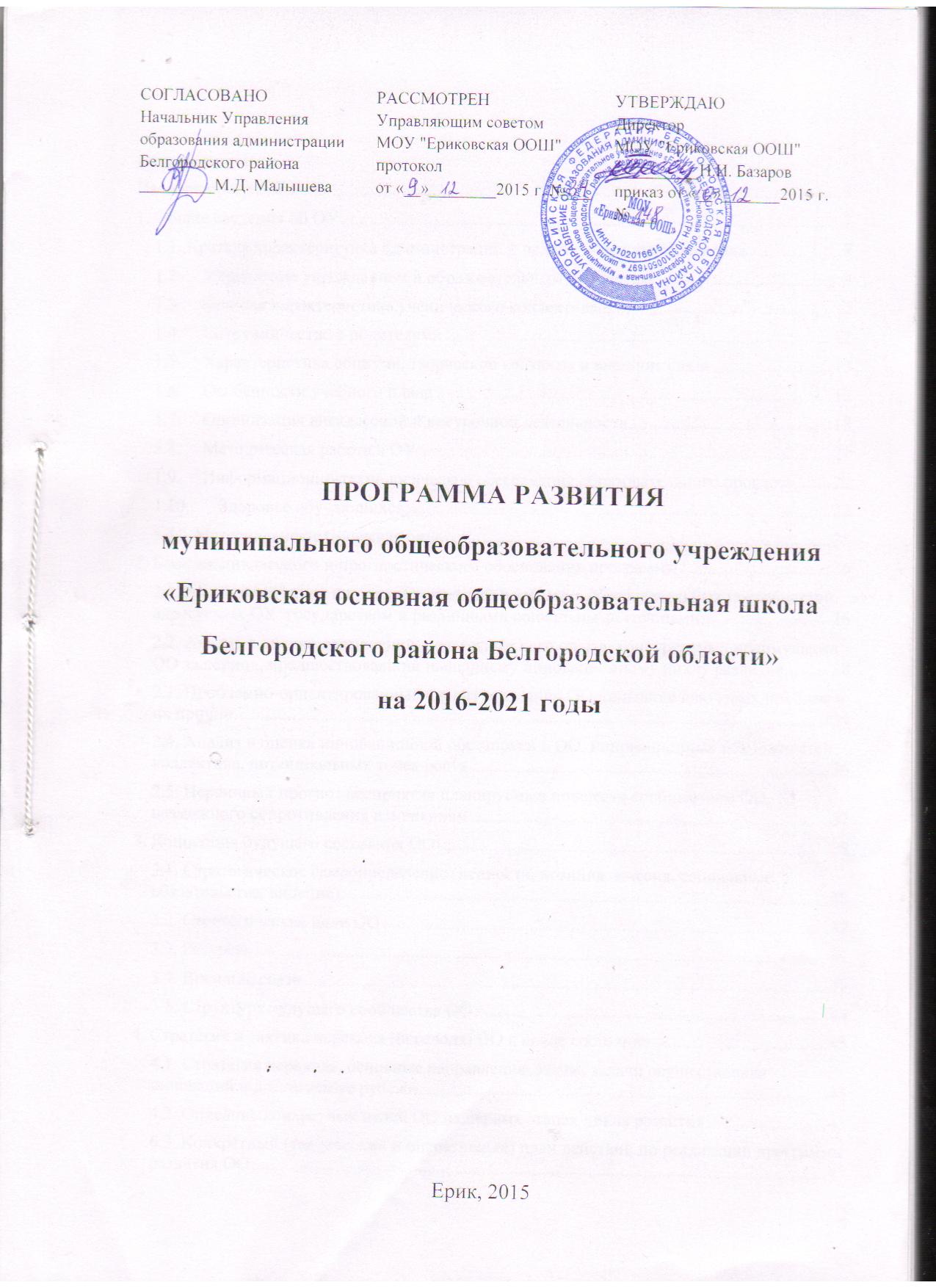 ПРОГРАММА РАЗВИТИЯмуниципального общеобразовательного учреждения«Ериковская основная общеобразовательная школаБелгородского района Белгородской области»на 2016-2021 годыЕрик, 2015Паспорт программы1. Общие сведения об ОУПолное наименование: муниципальное общеобразовательное учреждение «Ериковская основная общеобразовательная школа Белгородского района Белгородской области».Сокращенное наименование Учреждения: МОУ «Ериковская ООШ».Организационно-правовая форма: муниципальное учреждение.Тип Учреждения: бюджетное.Тип образовательной организации: общеобразовательная.Учреждение является некоммерческой организацией и не ставит извлечение прибыли основной целью своей деятельности.Учредителем Учреждения является муниципальный район «Белгородский район» Белгородской области, от имени и в интересах которого действует администрация Белгородского района. Функции и полномочия учредителя осуществляет Управление образования администрации Белгородского района Белгородской области (далее – Учредитель).Юридический адрес Учредителя: 308519, Белгородская область, Белгородский район, пгт. Северный, ул. Олимпийская, д. 8б.Функции и полномочия собственника имущества Учреждения от имени муниципального района «Белгородский район» Белгородской области исполняет администрация Белгородского района в лице комитета имущественных и земельных отношений администрации Белгородского района Белгородской области (далее – Собственник имущества).Юридический адрес Собственника имущества: 308503, Белгородская область, Белгородский район, п. Майский, ул. Кирова, д. 6.Фактический адрес Собственника имущества: 308007, г. Белгород,                       ул. Шершнева, д. 1а.Юридический адрес (местонахождение) Учреждения: 308527, Российская Федерация, Белгородская область, Белгородский район, с. Ерик, ул. Победы, д. 4.Образовательная деятельность осуществляется по адресам, указанным в лицензии на осуществление образовательной деятельности.Учреждение не имеет филиалов и представительств. Создание и деятельность политических партий, религиозных организаций (объединений) в Учреждении не допускаются.Учреждение в своей деятельности руководствуется международными актами в области защиты прав ребенка, Конституцией Российской Федерации, Федеральным законом от 29.12.2012 г. № 273-ФЗ «Об образовании в Российской Федерации», другими федеральными законами, указами и распоряжениями Президента Российской Федерации, постановлениями Правительства Российской Федерации, законами и постановлениями Белгородской области в сфере образования и иными нормативными правовыми актами Белгородской области, решениями Муниципального совета Белгородского района, нормативными правовыми и распорядительными актами администрации Белгородского района Белгородской области, настоящим Уставом и локальными нормативными актами Учреждения.Образовательная деятельность, осуществляемая Учреждением, подлежит лицензированию в соответствии с законодательством Российской Федерации о лицензировании отдельных видов деятельности с учетом особенностей, установленных Федеральным законом от 29.12.2012г. № 273-ФЗ «Об образовании в Российской Федерации». Лицензия на право осуществления образовательной деятельности № 6322 от 22 октября 2015 года, выдана Департаментом образования Белгородской области.Учреждение имеет обособленное имущество, самостоятельный баланс, лицевой счет, печать со своим   наименованием и наименованием   Учредителя,   штамп,   бланки  и другие реквизиты, утвержденные в установленном порядке, приобретает имущественные и неимущественные права, может быть истцом и ответчиком в судебных органах. Предметом деятельности Учреждения является реализация конституционного права граждан Российской Федерации на получение общедоступного и бесплатного начального общего, основного общего  образования в интересах человека, семьи, общества и государства; обеспечение охраны и укрепления здоровья и создание благоприятных условий для разностороннего развития личности, в том числе возможности удовлетворения потребности обучающихся в самообразовании и получении дополнительного образования.МОУ «Ериковская ООШ» осуществляет свою деятельность на основе Устава утвержденного приказом Управления образования администрации Белгородского района от 06 июля 2015 г. № 1011, зарегистрированного 15 июля  2015 года Обучение в школе ведется на следующих уровнях обучения:уровень дошкольного образованияуровень начального образования, нормативный срок освоения – 4 годауровень основного образования, нормативный срок освоения – 5 лет;1.1. Краткая характеристика администрации и педагогического коллективаВажным условием обеспечения качества воспитательно-образовательного    процесса является кадровое обеспечение:- директор школы– Базаров Николай Иванович, высшее   педагогическое   образование, педагогический стаж работы 31 год, первая квалификационная категория. Педагогический коллектив школы стабильный, творческий, работоспособный. Основным критерием подбора кадров является: соответствующее образование, профессионализм, высокий уровень общей культуры. Общее количество педагогов – 12 человек (11 учителей и 1 воспитатель дошкольной группы).Педагоги постоянно повышают свою квалификацию. Уровень квалификации учителей:С высшей категорией - 0% С первой категорией -   64% (7 человек) Без категории -  36% (4 человека)Уровень квалификации воспитателя дошкольной группыСтаж работы воспитателя в школе менее 2 лет, проведение аттестации запланировано на ноябрь 2016 года.Педагогический стаж ОбразованиеУправление учреждением и образовательным процессомУправление Учреждением осуществляется в соответствии с законодательством Российской Федерации, на основе сочетания принципов единоначалия и коллегиальности.Единоличным исполнительным органом Учреждения является Директор, к компетенции которого относится осуществление текущего руководства деятельностью Учреждения, в том числе:организация осуществления в соответствии с требованиями нормативных правовых актов образовательной и иной деятельности Учреждения; организация обеспечения прав участников образовательного процесса в Учреждении;организация разработки и принятие локальных нормативных актов, индивидуальных распорядительных актов;организация и контроль работы административно-управленческого аппарата Учреждения;прием на работу работников, заключение и расторжение с ними трудовых договоров, распределение должностных обязанностей, создание условий и организация повышения квалификации работников;установление штатного расписания;решение вопросов, которые не составляют исключительную компетенцию коллегиальных органов управления Учреждения, определенную настоящим Уставом.Директор принимает решения самостоятельно, если иное не установлено настоящим Уставом, и выступает от имени Учреждения без доверенности. Директор назначается на должность по результатам конкурсного отбора приказом Учредителя по согласованию с главой администрации Белгородского района (во время отсутствия главы администрации с лицом  его замещающим) по представлению начальника Управления образования администрации Белгородского района.С Директором Учреждения заключается трудовой договор (контракт) на срок от 1 года до 5 лет (определяется Учредителем).Директор обязан руководить Учреждением добросовестно и разумно, не наносить своими действиями ущерб Учреждению и препятствовать нанесению какого-либо ущерба Учреждению со стороны других его работников.В пределах своей компетенции Директор Учреждения издает приказы и распоряжения, обязательные для исполнения всеми участниками образовательного процесса.Директор может работать руководителем по совместительству у другого работодателя только с разрешения Учредителя. Директор может совмещать руководящую должность с работой по другим педагогическим должностям в Учреждении.Органами коллегиального управления Учреждением являются:Общее собрание работников;Управляющий совет;Педагогический совет.Высшим органом коллегиального управления Учреждением является Общее собрание работников, которое включает в себя работников Учреждения на дату проведения собрания, работающих на условиях полного рабочего дня по основному месту работы в Учреждении.К компетенции Общего собрания работников относится решение следующих вопросов:определение приоритетных направлений деятельности Учреждения;изменение  Устава Учреждения;разработка и принятие локальных актов Учреждения, регламентирующих правовое положение работников Учреждения и обучающихся;избрание членов Управляющего совета  из числа работников Учреждения;рассмотрение и обсуждение вопросов материально-технического обеспечения и оснащения Учреждения;Общее собрание работников собирается не реже двух раз в год и считается правомочным, если на нем присутствует более половины  от списочного состава работников Учреждения на дату проведения собрания, работающих на условиях полного рабочего дня по основному месту работы в Учреждении. На заседании Общего собрания работников избирается председатель и секретарь Общего собрания со сроком полномочий 5 лет.Решения на Общем собрании работников  принимаются простым большинством голосов от числа присутствующих членов Общего собрания работников посредством открытого голосования. В ходе заседания Общего собрания работников его секретарь ведет протокол, в котором указывается повестка дня, краткое содержание доклада выступающих, ход обсуждения вопросов, порядок и итоги голосования, принятое решение. Протокол подписывается председателем, секретарем и хранится в Учреждении.Управляющий совет является коллегиальным органом управления и строит свою деятельность на принципах демократического, государственно-общественного характера управлением Учреждением.Решения Управляющего совета, принятые в соответствии с его компетенцией, носят рекомендательный характер для Директора Учреждения, работников Учреждения, обучающихся, их родителей (законных представителей). Решения Управляющего совета вступают в силу с момента их утверждения локальным актом Учреждения.Управляющий совет формируется в составе 9 членов с использованием процедур выборов и назначения:представителей из числа родителей (законных представителей) – 3 человека;представителей из числа работников Учреждения – 2 человека;представителей из числа обучающихся – 2 человека;представителя Управления образования – 1 человек;Директора Учреждения.Компетенция Управляющего совета:утверждение программы развития Учреждения;определение режима занятий обучающихся, времени начала и окончания занятий;рассмотрение отчета о результатах самообследования Учреждения;содействие привлечению внебюджетных средств;согласование правил внутреннего трудового распорядка Учреждения;контроль за соблюдением здоровых и безопасных условий обучения, воспитания и труда в Учреждении;распределение стимулирующей части фонда оплаты труда работников Учреждения;определение критериев и показателей эффективности деятельности работников Учреждения;заслушивание отчета Директора Учреждения по итогам учебного и финансового года;рассмотрение вопросов об исполнении муниципального задания;рассмотрение и принятие локальных нормативных актов Учреждения, затрагивающие вопросы, относящиеся к компетенции Управляющего совета;принятие решения о введении (отмене) единой, в период занятий, формы одежды для обучающихся;принятие участия в организации и проведении мероприятий, не предусмотренных учебным планом (вечеров отдыха, туристических походов и т.п.)рассмотрение жалоб участников образовательного процесса на нарушение Директором и работниками Учреждения прав, закрепленных настоящим Уставом.Заседания Управляющего совета созываются по мере необходимости, но не реже двух раз в год. Члены Управляющего совета избираются сроком на 5 лет, за исключением членов Совета из числа родителей (законных представителей) и обучающихся, срок полномочий которых ограничивается периодом обучения обучающихся в Учреждении.Решения Управляющего совета Учреждения принимаются открытым голосованием. Решение Управляющего совета считается принятым, если за него проголосовало не менее 2/3 присутствующих. Заседания Управляющего совета считаются правомочными, если на них присутствовало более половины его членов.На заседаниях Управляющего совета ведутся протоколы, подписываемые председателем Управляющего совета и секретарем. Председатель и секретарь Управляющего совета избираются из числа членов Управляющего совета на первом заседании. Протоколы заседаний хранятся в Учреждении.Директор Учреждения является членом Управляющего совета по должности, но не может быть избран председателем Управляющего совета.В целях развития и совершенствования учебно-воспитательного процесса, повышения профессионального мастерства и творческого роста педагогических работников в Учреждении действует Педагогический совет – коллегиальный орган управления Учреждением, объединяющий всех педагогических работников Учреждения, включая совместителей.Компетенция Педагогического совета:обсуждение и принятие решения по любым вопросам, касающимся содержания образования: планирование учебно-воспитательной работы Учреждения, годового плана работы Учреждения, дополнительных общеобразовательных (общеразвивающих) программ;обсуждение работы по повышению квалификации педагогических работников Учреждения, развитию их творческих инициатив по использованию и совершенствованию методик образовательного процесса и образовательных технологий;принятие решения о формах, сроках и порядке проведения промежуточной аттестации в Учреждении;принятие решения о переводе обучающихся, выпуске из Учреждения;принятие решения об отчислении обучающегося из Учреждения;обсуждение, в случае необходимости, поведения отдельных обучающихся;обсуждение передового педагогического опыта, результатов его внедрения в образовательный процесс;обсуждение и принятие решения о представлении к почетному званию «Заслуженный учитель России», почетному званию «Почетный работник общего образования Российской Федерации».На заседании Педагогического совета избирается председатель и секретарь Педагогического совета со сроком полномочий 5 лет. Педагогический совет может созываться по инициативе Директора Учреждения по мере надобности, но не реже двух раз в год.Внеочередные заседания Педагогического совета проводятся по требованию не менее 1/3 его состава. Решение Педагогического совета считается правомочным, если на его заседании присутствовало не менее 2/3 его членов и за решение проголосовало более половины присутствовавших. При равном количестве голосов решающим является голос председателя Педагогического совета. Процедура голосования определяется Педагогическим советом. Решения Педагогического совета вступают в силу с момента их утверждения локальными актами УчрежденияКраткая характеристика ученического коллективаВ настоящее время в школе функционирует одна дошкольная разновозрастная группа детей в возрасте от 2 до 7 лет. Списочный состав детей дошкольной группы– 21 человек В школе сформировано 7 классов комплектов1-3 класс – 8 человек;2-4 класс – 12 человек;5 класс – 3 человека (3 мальчика);6 класс – 2 человека (2 девочки);7 класс – 1 человек (1 девочка);8 класс – 4 человека (3 девочки, 1 мальчик);9 класс – 7 человек (4 девочки, 3 мальчика).Школу посещают 9 детей из 3-х многодетных семей.Сотрудничество с родителямиПедагоги учреждения уделяют большое внимание работе с семьями воспитанников, вовлекая родителей в единое образовательное пространство. Родители, включаясь в деятельность  учреждения, как правило, выбирают мероприятия, в которых находят ответы на актуальные для себя вопросы. Специалисты школы организуют различные традиционные и нетрадиционные формы работы с семьёй, организована работа служб по оказанию родителям педагогической помощи. Разнообразная информация поступает родителям из родительских уголков и папок – передвижек.Взаимодействие с родителями осуществляется через разные формы работы: собрания, совместные досуговые мероприятия,  дни открытых дверей, открытый показ образовательной деятельности, утренники, концерты,  конкурсы, участие в детских познавательно-исследовательских и творческих проектах.Характеристика социума, творческие контакты и внешние связиОбразовательно-воспитательные задачи школа совместно решает с библиотекой, Домом культуры с. Ерик.  Основными принципами сотрудничества являются:установление интересов каждого из партнеров;совместное формирование целей и задач деятельности;осознание своей роли, статуса в обществе, оценка своих возможностей  по решению проблем;выработка четких правил действий в процессе сотрудничества;значимость социального партнерства для каждой из сторон.Школа с социальными учреждениями села ежегодно разрабатывает  план мероприятий по осуществлению совместной деятельности. Приоритетным направлением является: создание условий для полноценного проживания  детей; формирование основ базовой культуры личности, творческого потенциала воспитанников; подготовка ребенка к жизни в современном обществе. Сотрудничество с библиотекой  предполагает совместное проведение литературных уроков, конкурсов чтецов, посещение тематических книжных выставок и т.д.Сотрудничество с Домом культуры с. Ерик происходит через организацию  совместных мероприятий, участие в  праздниках, конкурсах, встречах с творческими людьми и пр. Сотрудничество  с Управлением образования администрации Белгородского района  направлено на повышение квалификации педагогических кадров, научно-методическое сопровождение, планирование методической работы школы, проведение мониторинговых исследований, обобщение и распространение педагогического опыта.Особенности учебного планаОрганизация учебного процесса регламентируется учебным планом, годовым календарным учебным графиком и расписанием занятий. Максимальный объем учебной нагрузки обучающихся соответствует допустимому количеству часов с учетом пяти- или шестидневной учебной недели. Учебный план состоит из обязательной части и части, формируемой участниками образовательных отношений. Обязательная часть обеспечивает выполнение требований государственных образовательных стандартов.Продолжительность учебного года: 1 класс - 33 учебные недели, 2-9 классы 34 учебные недели. Продолжительность урока (академический час) во всех классах 45 минут, за исключением 1 класса (сентябрь-декабрь по 35 минут; январь – май  по 45 минут каждый).Режим работы: по пятидневной неделе – 1-6-е классы, по шестидневной неделе –5-9-е классы.Особенности учебного плана дошкольного образованияВ 2015-2016 учебном году в МОУ «Ериковская ООШ»  функционирует  1 дошкольная разновозрастная общеразвивающая группа.Обязательная часть формируется на основе примерной образовательной программы «От рождения до школы» / под ред. Н.Е. Вераксы, Т.С. Комаровой, М.А.Васильевой, М: «Мозайка-Синтез», 2014,  часть программы формируемая участниками образовательных отношений реализуется на основе парциальной интегрированной программы «Белгородоведение», Т.М.Стручаева, Н.Д.Епанчинцева, и др. – Белгород: ООО «Эпицентр», 2015.. Учебный план ориентирован на организацию непосредственно образовательной деятельности в режиме 5-ти дневной рабочей недели. Продолжительность учебного года составит 38 недель.Данный учебный план составлен для организации деятельности с детьми раннего возраста с 2 до 3 лет и дошкольного возраста с 3 до 7 лет. Непосредственно образовательная деятельность проводится преимущественно по подгруппам, сформированных с учетом уровня развития воспитанников. В соответствии с требованиями СанПиН 2.4.1.3049-13 (п.11.9, 11.10, 11.11,11.12), максимально допустимый объем недельной образовательной нагрузки, включая реализацию дополнительных образовательных программ, для детей дошкольного возраста составляет:для детей третьего года жизни   1час 40 мин для детей четвертого года жизни -2 часа 30 мин.,для детей пятого года жизни - 3 часа 20 мин,для детей шестого года жизни - 5 часов 25 минут, для детей седьмого года жизни - 7 часов Продолжительность непрерывной непосредственно образовательной деятельности для детей 2-3 года жизни - не более 10 минутдля детей 2-3 года жизни - не более 15 минутдля детей 4-5-го года жизни - не более 20 минутдля детей 5-6-го года жизни - не более 25 минутдля детей 6-7-го года жизни - не более 30 минутМаксимально допустимый объем образовательной нагрузки в первой половине дня в младшей и средней  подгруппах не превышает 30 и 40 минут соответственно, в старшей и подготовительной - 45 минут и 1, 5 часа соответственно. В середине времени, отведенного на непрерывную образовательную деятельность, проводят физкультминутку. Перерывы между периодами непосредственно образовательной деятельности - не менее 10 минут.Непосредственно образовательная деятельность по музыкальному развитию и физическому развитию проводится со всей группой. Количество непосредственно образовательной  деятельности и ее продолжительность, время проведения соответствуют требованиям  СанПиН 2.4.1.3049-13.В группе детей старшего дошкольного возраста непосредственно образовательная деятельность во второй половине дня планируется не чаще 3-х раз в неделю, преимущественно двигательного и художественно-эстетического характера.Особенности учебного плана для 1-4 классаОбязательная часть учебного плана представлена семью предметными областями («Филология», «Математика и информатика», «Обществознание и естествознание (окружающий мир)», «Основы религиозных культур и светской этики», «Искусство», «Технология», «Физическая культура»), каждая из которых направлена на решение основных задач реализации содержания учебных предметов,  входящих в их состав. Предметная область «Филология» представлена предметами  «Русский язык» (в 1-4 классах по 4 часа  в неделю за счет часов обязательной части и по 1 часу за счет часов из части, формируемой участниками образовательных отношений), «Литературное чтение» (по 4 часа в неделю в 1-3 классах, 3 часа в неделю в 4 классе),  «Иностранный язык (английский)» (2 часа  в неделю во 2-4 классах).В первом полугодии I класса предмет «Русский язык» представлен курсом «Обучение грамоте. Письмо», предмет «Литературное чтение» -      курсом «Обучение грамоте. Чтение». Систематическое изучение предметов «Русский язык» и  «Литературное чтение» начинается со второго полугодия. Предметная область «Математика и информатика» представлена учебным предметом «Математика»,  который изучается в объёме   4 часов в неделю.Предметная область «Обществознание и естествознание (окружающий мир)» представлена предметом «Окружающий мир» (2 часа в неделю). В 1-4 классах реализуется интегрированный курс «Белгородоведение» в качестве дополнительного материала к учебному предмету «Окружающий мир».В учебный план 4 класса включен учебный предмет «Основы религиозных культур и светской этики» (далее – ОРКСЭ) в объеме 1 час в неделю (всего 34  часа). Целью учебного предмета ОРКСЭ является развитие представлений о значении нравственных норм и ценностей для достойной жизни личности, семьи, общества; формирование готовности к нравственному самосовершенствованию, духовному саморазвитию; знакомство с основными нормами светской и религиозной морали, понимание их значения в выстраивании конструктивных отношений в семье и обществе; формирование первоначальных представлений о светской этике, о традиционных религиях, их роли в культуре, истории и современности России; об исторической роли традиционных религий в становлении российской государственности; осознание ценности человеческой жизни; воспитание нравственности, основанной на свободе совести и вероисповедания, духовных традициях народов России; формирование у обучающегося мотивации к осознанному нравственному поведению, основанному на знании и уважении культурных 
и религиозных традиций народа России, а также к диалогу с представителями других культур и мировоззрений; становление внутренней установки личности поступать согласно своей совести. Учебный предмет является светским.В рамках учебного предмета «Основы религиозных культур и светской этики» обучающимися  4 классов   изучается модуль «Основы мировых религиозных культур» по выбору родителей (законных представителей) с их согласия,  на основании письменного заявления  – в объеме 1 час в неделю.Предметная область «Искусство» представлена учебными предметами «Изобразительное искусство» и «Музыка» (по 1 часу в неделю).Предметная область «Технология» представлена предметом «Технология»  (1 час в неделю). Предметная область «Физическая культура» представлена учебным предметом «Физическая культура» (3 часа в неделю). 	Часы части учебного плана, формируемой участниками образовательного процесса в используются для увеличения количества часов на изучение «Русского языка» с 1 по 4 класс по 1 часу в неделю с целью выполнения авторской программы (В.П.Канакина,   В.Г. Горецкий) родителей (законных представителей) с согласия родителей (законных представителей),  на основании их письменного заявления. Особенности учебного плана для 5 классаОбязательная часть учебного плана определяет состав учебных предметов обязательных предметных областей для всех имеющих по данной программе государственную аккредитацию образовательных организаций, реализующих образовательную программу основного общего образования, и учебное время, отводимое на их изучение по классам (годам) обучения. Допускаются интегрированные учебные предметы (курсы) как в рамках одной предметной области в целом, так и на определенном этапе обучения.В обязательную часть учебного плана уровня основного общего образования входят следующие обязательные  предметные области и учебные предметы (п.18.3.1. ФГОС ООО в редакции приказа Минобрнауки России от 29 декабря 2014года №1644):филология (русский язык, литература, иностранный язык);общественно-научные предметы (история России, всеобщая история, обществознание, география);математика и информатика (математика, алгебра, геометрия, информатика);основы духовно-нравственной культуры народов России;естественно-научные предметы (физика, биология, химия);искусство (изобразительное искусство, музыка);технология (технология);физическая культура и основы безопасности жизнедеятельности (физическая культура, основы безопасности жизнедеятельности).Часть учебного плана, формируемая участниками образовательных отношений, определяет время, отводимое на изучение содержания образования, обеспечивающего реализацию интересов и потребностей обучающихся, их родителей (законных представителей), педагогического коллектива образовательной организации. С учетом мнения участников образовательных отношений в 2015-2016 учебном году в 5 классе время, отводимое на данную часть  учебного плана, использовано следующим образом:1 час на увеличение учебных часов, предусмотренных на изучение предмета «Обществознание» с целью реализации авторской программы  Л. Н. Боголюбова. 1 час на увеличение учебных часов, предусмотренных на изучение предмета «Физическая культура».1 час на изучение  предмета «Основы духовно-нравственной культуры России» из предметной области «Основы духовно-нравственной культуры России», с целью реализации требований ФГОС ООО (в 5 классе в объеме 1 час в неделю).Общие характеристики, направления, цели и практические задачи учебных предметов, курсов, предусмотренных требованиями Стандарта к структуре основной образовательной программы начального общего образования, приведены в разделе «Программы отдельных учебных предметов, курсов» основной образовательной программы основного общего образования МОУ «Ериковская ООШ»  .Учебный план основного общего образования имеет следующие особенности.Предметная область «Филология» представлена предметами  «Русский язык» (в 5 классе - 5 часов  в неделю), «Литература» (3 часа в неделю),  «Иностранный язык (английский)» (3 часа  в неделю).Предметная область «Общественно-научные предметы» представлена предметами: «История» (в 5 классе 2 часа в неделю), «Обществознание» (в 5 классе 1 час в неделю вводится за счет часов учебного плана части, формируемой участниками образовательных отношений, с целью реализации авторской программы Боголюбова Л. Н., Городецкой Н. И., Ивановой Л. Ф. и др ), «География» (в 5 классе 1 час в неделю). Предметная область «Математика и информатика» представлена учебным предметом «Математика» (по 5 часов в неделю). Предметная область «Естественно-научные предметы» представлена учебным предметом «Биология» (1 час в неделю)Предметная область «Искусство» представлена учебными предметами «Изобразительное искусство» и «Музыка» (по 1 часу в неделю).Предметная область «Технология» представлена предметом «Технология»  (1 час в неделю). Предметная область «Физическая культура и основы безопасности жизнедеятельности» представлена учебным предметом «Физическая культура» (3 часа в неделю). Особенность учебного плана для 6-9 классовНа уровне основного общего образования основное внимание акцентируется на создании условий для формирования у школьников познавательных интересов, что позволяет им определить область научных знаний, в рамках которой на старшей ступени может состояться его самоопределение. Учебный предмет «Русский язык» изучается  в 6-8 классах  по 3 часа в неделю, в 9 классе по 2 часа в неделю. С целью реализации программы М.Т. Баранова, Т.А. Ладыженской  «Русский язык» в 6,7 классах добавлено по 2 часа из компонента образовательного учреждения. Учебный предмет «Литература» изучается в 6, 7, 8 классах по 2 часа в неделю, в  9 классе – в объеме 3-х часов в неделю. Реализации задач гуманитарного образования, развитию творческих способностей учащихся, их языковой компетентности и коммуникативной культуры служит преподавание литературы по программе Г.И. Беленького.Учебный предмет «Английский язык» изучается  в 6-9 классах – в объеме 3-х часов в неделю.  Формирование личности, способной адаптироваться к условиям современной жизни, обеспечение содержания и глубины образования  невозможно без овладения  конкретными математическими знаниями, необходимыми для применения в практической деятельности, для изучения смежных дисциплин, для продолжения образования. Учебный предмет «Математика» изучается в 6 классе в объеме 5 часов в неделю. Учебный предмет «Алгебра» изучается в 7 классе в 1 четверти – 5 часов в неделю и по 2 часа во 2-4 четвертях, в 8-9 классах по 3 часа в неделю.Учебный предмет «Геометрия» изучается в 7 классе со 2 четверти в объеме 2 часа в неделю; в 8 – 9 классах данный предмет изучается по 2 часа в неделю.  Учебный предмет «Информатика и ИКТ» изучается в 8 классе – 1 час, в 9 классе – 2 часа в неделю.1 час компонента образовательного учреждения используется для изучения предмета «Информатика и информационно-коммуникационные технологии (ИКТ)» в 7 классе.  В 9 классе для подготовки к государственной итоговой аттестации по запросам учащихся и их родителей введен элективный курс «Избранные вопросы математики». Так как учебный предмет «Биология» в 6 классе сокращен до 1 часа в неделю учителю-предметнику сложно в полной мере раскрыть практическую составляющую курса. С целью выполнения авторской программы И.Н. Понамаревой, В.С. Кучменко введен еще 1 час из компонента образовательного учреждения.Учебный предмет «Физика» изучается в 7 – 9 классах – по 2 часа в неделю. Учебный предмет «Химия» изучается  в 8 – 9 классах  по 2 часа в неделю.  Учебный предмет «История» изучается в 6-9 классах по 2 часа в неделю.  Изучение предмета «Обществознание» организуется на базовом уровне, в 6-9 классах по одному часу в неделю, где этот предмет является интегрированным, построен по модульному принципу и включает содержательные разделы: «Общество», «Человек», «Социальная сфера», «Политика», «Экономика», «Право». Учебный предмет «География» изучается в 6 классе в объеме 1 часа в неделю, в 7 – 9 классах – в объеме 2 часов в неделю.Учебный предмет «Физическая культура» с 6 по 9 классы изучается в объеме   3-х часов в неделю за счет часов федерального компонента. Учебный предмет «Основы безопасности жизнедеятельности» изучается за счет регионального компонента в 6-7, 9 классах – 1 час в неделю, в 8 классе – 1 час за счёт федерального компонента.На изучение учебного предмета «Музыка» отведено в 6-7 классах по 1 часу в неделю.  На изучение учебного предмета «Изобразительное искусство» в 6-7 отведено по 1 часу в неделю. Учебный предмет «Искусство» в 8-9 классах изучается в объеме 1 часа в неделюУчебный предмет «Технология» изучается в 6-7 классах по 2 часа в неделю за счет федерального компонента,  в 8 классе – 1 час (федеральный компонент) и 1 час (региональный компонент).   Региональный компонент представлен учебными предметами: «Православная культура» с 6 по 9 классы в объеме 1 час в неделю;«Основы безопасности жизнедеятельности»  в 6, 7, 9 классах в объеме 1 час в неделю.«Технология» - в 8 классе в объеме 1 часа в неделю.«Белгородоведение» - интегрированный учебный курс. Курс «Белгородоведение» реализуется в качестве дополнительного материала к учебным предметам «История» , «География», «Биология», «Химия», «Искусство», «Изобразительное искусство», «Музыка», «Литература» Часы учебного плана  компонента образовательного учреждения.            С учетом интересов обучающихся организовано изучение элективных курсов: - «Русская словесность. От слова к словесности», - «Избранные вопросы математики», - «Твоя профессиональная карьера», - «Введение в избирательное право», - «Основы пенсионного законодательства».        Для организации профориентационной работы в  учебный план 9 класса введены элективные курсы за счет компонента образовательного учреждения:  «Твоя профессиональная карьера» - 1 час в неделю.        Элективные курсы «Основы пенсионного законодательства» в 8 классе,   «Введение в избирательное право»  в 9 классе введены за счет школьного компонента – по 1 часу в неделю соответственно.        С целью языкового развития учащихся, овладения языковой деятельностью на родном языке, ведется преподавание элективного курса «Русская словесность. От слова к словесности» в 8 классе за счет часов компонента образовательного учреждения - 2 часа, в 7,9 классах 1 час в неделю.        В 9 классе на элективный курс «Избранные вопросы математики» отводится 1 час для подготовки к ГИА, за счет часов компонента образовательного учреждения.Организация внеклассной и внеурочной деятельностиПлан внеурочной деятельности МОУ «Ериковская ООШ» на уровне начального общего образования определяет состав и структуру направлений, формы организации, объём внеурочной деятельности для обучающихся на ступени начального общего образования. При отборе содержания и видов деятельности детей по каждому направлению внеурочной деятельности учтены интересы и потребности детей, пожелания родителей,  опыт внеаудиторной и внеурочной деятельности педагогов. Общая характеристика плана внеурочной деятельностиВнеурочная деятельность обучающихся организуется в целях формирования единого образовательного пространства муниципального бюджетного общеобразовательного учреждения «Ериковская ООШ», и направлена на достижение планируемых результатов освоения основной образовательной программы начального и основного общего образованияЦелью внеурочной деятельности является обеспечение соответствующей возрасту адаптации ребенка в образовательной организации, создание благоприятных условий для развития ребенка, учет его возрастных и индивидуальных особенностей, обеспечение достижения планируемых личностных и метапредметных результатов освоения основных образовательных программ начального общего образования обучающимися,  создание  условий для достижения обучающимися  необходимого для жизни в обществе социального опыта и формирования принимаемой обществом системы ценностей, для многогранного развития и социализации каждого школьника в свободное от учёбы время.Принципы организации внеурочной деятельности: - соответствие возрастным особенностям обучающихся, преемственность с технологиями учебной деятельности; - опора на традиции и положительный опыт организации внеурочной деятельности в школе; - опора на ценности воспитательной системы школы; - свободный выбор на основе личных интересов и склонностей ребенка.В  качестве организационной модели внеурочной деятельности определена оптимизационная модель, предполагающая использование внутренних ресурсов образовательного учреждения. В её реализации принимают участие педагогические работники  МОУ «Ериковская ООШ»: учителя начальных классов, учителя-предметники.Координирующую роль выполняет классный руководитель (учитель начальных классов), который в соответствии со своими функциями и задачами: -взаимодействует с педагогическими работниками, а также учебно-вспомогательным персоналом общеобразовательного учреждения; -организует в классе образовательный процесс, оптимальный для развития положительного потенциала личности обучающихся в рамках деятельности общешкольного коллектива; -организует систему отношений через разнообразные формы воспитывающей деятельности коллектива класса, в том числе, через органы самоуправления; -организует социально значимую, творческую деятельность обучающихся. Внеурочная деятельность является составной частью учебно-воспитательного  процесса  МОУ «Ериковская ООШ» и  организуется по направлениям развития личности (спортивно­оздоровительное, духовно­нравственное, социальное, общеинтеллектуальное, общекультурное)Целью реализации внеурочной деятельности спортивно-оздоровительного направления  является обучение школьников бережному отношению к своему здоровью, начиная с раннего детства. В современных условиях проблема сохранения здоровья детей чрезвычайно важна в связи с резким снижением процента здоровых детей.Спортивно-оздоровительное направление в плане внеурочной деятельности представлено:секцией «Корригирующая гимнастика»;клубом «Юный турист»; клубом «Я пешеход и пассажир» Общеинтеллектуальное направление дает возможность создания основы для всестороннего гармоничного и психического развития личности ребёнка, формирование у учащихся основ теоретического мышления, важнейших  умений и навыков, необходимых для включения в различные сферы жизни общества.Приобретение обучающимися социальных знаний, понимание социальной реальности и повседневной жизни можно достичь лишь в том случае, если объектом познавательной деятельности детей станет собственно социальный мир, т. е. познание жизни людей и общества: его структуры и принципов существования, норм этики и морали, базовых общественных ценностей, памятников мировой и отечественной культуры, особенностей межнациональных и межконфессиональных отношений.Это направление представлено в плане:детским объединением «Удивительное рядом»;детским объединением «В мире книг»;детским объединением «Занимательная математика»факультативом «Гимнастика для ума».Общекультурное направление ставит своей целью создание условий для развития ценностно-целевых ориентаций, интеллекта и в целом духовного мира личности, на основе соотнесения его собственных потребностей, интересов и поступков с безусловными ценностными критериями истины, доброты, красоты, общения. Внеурочная работа дает детям реальную возможность познакомиться с искусством шире. Они знакомятся и с такими видами искусства, как кино и театр, живопись.Главная задача педагога воспитать у ребенка способность наслаждаться искусством, развить эстетические потребности, интересы, довести их до степени эстетического вкуса, а затем и идеала. Взаимодействие ребенка и любого вида искусства, прежде всего, начинается с восприятия. Очень важно уделять особое внимание именно процессу восприятия художественного произведения.Это направление представлено:кружок «Смотрю на мир глазами художника».клуб «Будем здоровы»Начальная школа должна привить учащимся ответственное отношение к труду, хороший художественный вкус, воспитывать лучшие нравственные качества, любовь к Отечеству, своему народу, его языку, духовным ценностям и природе, уважительное отношение к другим народам и их национальным культурам; способствовать разностороннему и гармоничному развитию младших школьников, раскрытию их творческих способностей. Духовно-нравственное воспитание в современных условиях – это целенаправленный, нравственно обусловленный процесс подготовки подрастающего поколения к функционированию и взаимодействию в условиях демократического общества, к инициативному труду, участию в управлении социально ценными делами, к реализации прав и обязанностей, а также укрепления ответственности за свой политический, нравственный и правовой выбор, за максимальное развитие своих способностей в целях достижения жизненного успеха. Духовно-нравственное воспитание способствует становлению и развитию личности, обладающей качествами гражданина и патриота своей страны.Духовно-нравственная направленность реализовывается в школе черезфакультатив «Зернышки»;факультатив «Православная культура»;факультатив «Этика – азбука добра.Проблема формирования сознательного гражданина с прочными убеждениями по праву стоит во главе угла идейного и нравственного воспитания и является основной проблемой воспитания в целом. Важно воспитывать с ранних лет коллективизм, требовательность к себе и друг другу, честность и правдивость, стойкость, трудолюбие, потребность приносить пользу окружающим, целенаправленно формировать мотивационно-потребностную сферу растущего человека. Без усвоения норм взаимоотношений невозможно формирование социальной активности, в процессе развития которой происходит повышение уровня самоопределения ребенка, расширение понимания им своего места в системе отношений "я и мои сверстники", "я и взрослые", "я и общество". Критерием оценки общественно полезной деятельности младшего школьника является не просто ее продукт (он может быть минимален), а степень сформированности ответственного отношения к общему делуВ рамках социальная направленность внеурочной деятельности действует:факультатив «Экономика – первые шаги».кружок «Игра. Досуговое общение»Время, отведенное на внеурочную деятельность, не учитывается при определении максимально допустимой недельной нагрузки обучающихся и составляет не более 1350 часов за 4 года обучения. Координирующую роль в организации внеурочной деятельности выполняет, как правило, классный руководитель, который взаимодействует с педагогическими работниками, организует систему отношений через разнообразные формы воспитательной деятельности коллектива, в том числе через органы самоуправления, обеспечивает внеурочную деятельность обучающихся в соответствии с их выбором.План внеурочной деятельности формируется образовательной организацией и должен быть направлен в первую очередь на достижение обучающимися планируемых результатов освоения основной образовательной программы начального общего образования.План внеурочной деятельности на текущий учебный год:разрабатывается на основе перспективного учебного плана внеурочной деятельности;формируется на основе изучения  образовательных потребностей и запросов обучающихся и их родителей с учетом индивидуальных особенностей школьниковВыбор направлений внеурочной деятельности, количества детских объединений для занятий внеурочной деятельностью осуществляется обучающимися и их родителями (законными представителями) на добровольной основе. При взаимодействии образовательной организации с другими организациями создаются общее программно­методическое пространство, рабочие программы курсов внеурочной деятельности, которые должны быть сориентированы на планируемые результаты освоения основной образовательной программы начального общего образования конкретной образовательной организации.В школе работают детские объединения различной направленности.Обучение в детских объединениях ведется по модифицированным программам дополнительного образования. Обучающимся 5 -9 классов предоставляется право выбора занятий в следующих детских объединениях:Пользователь ПКМир музыкиВолейболУдивительный мир английского языка Методическая работа в ОУ.	Методическая работа представляет  собой  один из основополагающих аспектов в непрерывной системе образования педагогических кадров, повышении  ими профессионального мастерства как условия  обеспечения качества образовательного процесса.  Одним из наиболее активно разрабатываемых  направлений в процессе подготовки и переподготовки  специалистов становится сегодня компетентностный подход. Профессиональная компетентность педагогов - интегральная характеристика, включающая когнитивный, деятельностный и профессионально-личностный компоненты, и определяемая готовностью и способностью педагога выполнять в непосредственной деятельности профессионально-педагогические функции.  	При организации методической поддержки педагогов используются  разнообразные формы работы: групповые (семинары), семинары-практикумы, педагогические мастерские, творческие лаборатории, коллективные просмотры педагогического процесса, тренинги, мастер-классы, и индивидуальные (наблюдение воспитательно-образовательного процесса, беседы, консультации). 	В школе разработаны локальные акты регламентирующие методическую деятельность: положение о методическом объединении, положение о предметной неделе, положение о педагогическом совете.	В школе функционируют два методических объединения: учителей естественно-научного цикла, гуманитарного цикла.	Обеспечение системы непрерывного образования педагогических кадров осуществляется через систему курсовой переподготовки на базе Белгородского института развития образования, открытые курсы, самообразование педагогов.Имеется перспективный план курсовой переподготовки педагогических работников, перспективный план аттестации педагогических работников	Педагоги школы активно участвуют в вебинарах, Интернет-сообществах (1september.ru, nsportal.ru, openclass.ru, zavuch. info). Информационно-технологическое обеспечение образовательного процессаПедагогический коллектив  обладает высоким уровнем информационной компетентности. На сегодняшний день 100% педагогических работников используют персональный компьютер в профессиональной деятельности при подготовке к урокам и занятиям. Учителя регулярно используют интерактивные разработки в образовательном процессе, как собственные, так и размещенные на сайте «Единая коллекция цифровых образовательных ресурсов». 64,5 % педагогов публикуют статьи на социальном портале работников образования www.nsportal.ru. МОУ «Ериковская ООШ» имеет доступ к сети Интернет, создан свой сайт www.erc-sh.uobr.ru ,  функционирует электронная почта. Здоровье обучающихсяОсновной задачей школы на протяжении многих лет является охрана жизни и здоровья детей, их физическое развитие.  Медицинское обслуживание детей осуществляется участковым врачом-педиатром Северной поликлиники. Основными направлениями работы в школе и дошкольной группе являются:содействие всем участникам образовательного процесса в приобретении знаний, умений, навыков, необходимых для формирования устойчивой мотивации на здоровье и здоровый образ жизни;формирование базы данных о состоянии здоровья, индивидуальных психофизических особенностей и резервных возможностях организма воспитанников;внедрение системы эффективных закаливающих процедур, комплекса гигиенических и коррекционных мероприятий для воспитанников дошкольной группы;участие в обследовании состояния здоровья детей, выделение «группы риска»;проведение профилактико-оздоровительных мероприятий с детьми в период их пребывания в дошкольных учреждениях;проведение оздоровительной работы в период адаптации детей;консультативная деятельность, предполагающая оказание помощи всем участникам педпроцесса (педагоги, родители) по вопросам сохранения здоровья, применения средств и способов его укрепления;контроль за реализацией комплексных мероприятий по укреплению здоровья детей.В школе рационально организован учебный процесс: 1. С целью профилактики утомления и стрессов как одной из наиболее реальных возможностей здоровьесбережения в школе особое внимание уделяется соблюдению гигиенических норм и требований к объему учебной и внеучебной нагрузки обучающихся на всех этапах обучения, поэтому организация образовательного процесса строится с учетом гигиенических норм и требований к организации и объѐму учебной и внеучебной нагрузки (выполнение домашних заданий, занятия в кружках и спортивных секциях). 2. Соблюдаются гигиенические требования к условиям обучения школьников: поддерживается постоянно воздушно-тепловой режим в помещениях школы; до начала учебных занятий и после них осуществление сквозного проветривания; во всех учебных кабинетах имеется естественное левостороннее освещение, созданы условия для максимального использования дневного света и равномерного освещения учебных помещений; в учебных помещениях применяются системы искусственного освещения в соответствии уровню освещенности в кабинетах гигиеническим нормам и требованиям.Во избежание утомления и стрессов особое внимание уделяется рациональной организации урока: организация различных видов деятельности (письмо, чтение, слушание, рассказ, рассматривание и работа с наглядными пособиями, работа с ИКТ, проблемные беседы, решение задач, выполнение творческих заданий, дискуссии и т.п.) на уроке, которые чередуются через 10 – 15 минут; поддержка благоприятного психологического климата, особое внимание уделяется эмоциональным разгрузкам; проведение на уроках тематических физкультминуток и физкультминуток, содержащих комплекс упражнений для разминки мелких мышц руки, массажа активных точек, гимнастики для глаз. Здоровьесберегающее обучение реализуется на основе личностно-ориентированного подхода, который предполагает активное участие самого обучающегося в освоении культуры человеческих отношений, в формировании опыта здоровьесбережения, который приобретается через постепенное расширение сферы общения и деятельности учащегося, развитие его саморегуляции (от внешнего контроля к внутреннему самоконтролю), становление самосознания и активной жизненной позиции на основе воспитания и самовоспитания, формирования ответственности за свое здоровье, жизнь и здоровье других людей. В учебном процессе педагоги применяют методы и методики обучения, адекватные возрастным возможностям и особенностям обучающихся. Используемые в школе учебно-методические комплексы позволяют это сделать благодаря тому, что они разработаны с учетом требований к обеспечению физического и психологического здоровья детей, здорового и безопасного образа жизни. В основу УМК положен системно - деятельностный метод обучения, позволяющий ученику занимать активную позицию, тем самым, развивая свой интерес к познанию. В учебном процессе учителями активно применяются малые формы физического воспитания: - физкультминутки, - подвижные перемены, - динамическая пауза, - прогулки в группах продленного дня. Для формирования здорового и безопасного образа жизни обучающихся во внеурочной деятельности и в рамках деятельности классных руководителей проводятся следующие мероприятия: - организация экскурсий и походов; - проведение спортивных соревнований и праздников, спортивных проектов: -Веселые старты;-День здоровья; - Общешкольные соревнования по волейболу, футболу; Цикл классных часов по здоровому образу жизни: Режим дня школьника Рациональное питание- Как уберечь зрение - Движение - это жизнь -Здоровые привычки – здоровый образ жизни Инструктажи по предупреждению травматизма Профилактические беседы и классные часы о вредных привычках: -Вредные привычки и их преодоление -«Нет!» - наркотикам - Здоровье человек ХХI века Наглядная агитация: -Выпуск стенгазет, -Конкурс плакатов, -Фоторепортажи, -Конкурс сочинений и рисунков В реализации здоровьесберегающего направления активно привлекаются родители (законные представители) обучающихся. Они принимают участие в проводимых мероприятиях. Классными руководителями в рамках родительских собраний и индивидуальных консультаций организуется родительский всеобуч: -Режим дня школьников -Физическое воспитание детей в семье -Вредные привычки у детей - Алкоголизм и семья - Психология курения -Подготовка к экзаменам. Как противостоять стрессу -Алкоголь и проблема психического и нравственного здоровья ребенка. В образовательном процессе реализуются следующие здоровьесберегающие технологии: - медико-гигиенические: в школе создана здоровьесберегающая инфраструктура, направленная на соблюдение надлежащих гигиенических условий в соответствии с регламентациями СанПинНов, учебный процесс организован с учетом здоровьесберегающих технологий. - физкультурно-оздоровительные: реализуются в школе на уроках физической культуры, в рамках внеурочной деятельности спортивно-оздоровительного направления («Будем здоровы», «Шахматы», «Юный турист», «Корригирующая гимнастика»). Физкультурно-оздоровительные технологии направлены на физическое развитие обучающихся: тренировку силы, выносливости, быстроты, гибкости. - экологические здоровьесберегающие: в рамках действия «Программы формирования экологической культуры, здорового и безопасного образа жизни», проводится приобщение учащихся к исследовательской деятельности в сфере экологии, обучение навыкам личной гигиены, формируется представление о здоровом образе жизни, безопасном поведении в окружающей среде - технологии обеспечения безопасности жизнедеятельности: проводятся инструктажи по безопасному поведению в школе и вне ее, ведется изучение курса ОБЖ, проводятся классные часы по ПДД, в коридорах школы вывешены информационные стенды соответствующей направленности - психолого-педагогические технологии здоровьесбережения: снятие эмоционального напряжения через использование игровых технологий; проведение физминуток, создание благоприятного психологического климата на уроке; охрана здоровья и пропаганда здорового образа жизни; занятия, тренинги, консультации педагога - психолога; субъект - субъектные отношения; дни здоровья - здоровьесберегающие образовательные технологии реализуются на основе личностно- ориентированного подхода. В учебном процессе педагоги применяют методы и методики обучения, адекватные возрастным возможностям и особенностям обучающихся: технологии проектной деятельности, дифференцированного обучения, обучения в сотрудничестве, разнообразные игровые технологии, проблемное обучение, информационные технологии, исследовательские методы обучения.1.11. Материально-техническая базаДля реализации образовательной программы в Школе имеются следующие материально-технические условия: здание с 9 учебными кабинетами, 1 спортивным  залом, библиотекой, буфетом, здание дошкольной группы. Материально-технические условия позволяют соблюдать санитарно-гигиенические нормы образовательного процесса. В полной мере соблюдаются санитарно-бытовые условия, требования пожарной и электробезопасности, требования охраны труда. В соответствии с требованиями ФГОС в школе оборудованы:учебные кабинеты с автоматизированными рабочими местами педагогических работников (4);• спортивный зал;помещения для питания обучающихся;помещения для медицинского персонала;административные и иные помещения, оснащённые необходимым оборудованием.Почти все помещения обеспечены комплектами оборудования для реализации всех предметных областей и внеурочной деятельности, включая расходные материалы и канцелярские принадлежности, а также мебелью, офисным оснащением и необходимым инвентарём.Информационно-методические ресурсыИнформационно-образовательная среда Школы включает в себя следующие компоненты: организационно-управляющий (ответственный за информатизацию), ресурсно-информационный (внутришкольная локальная сеть, выход в Интернет, медиатека, библиотека, сайт школы, программные педагогические средства), учебно-методический (внутришкольное обучение, методическая служба и пр.). Компьютерный парк школы составляет 7 единиц техники (компьютеры, ноутбуки), дошкольной группы   - 1 ноутбук. На сегодняшний день компьютерами обеспечены 4 кабинета школы: 2 кабинета начальных классов, кабинет математики и кабинет русского языка и литературы. Имеются 2 стационарных компьютера в кабинете математики. Индикативный показатель по количеству учащихся на 1 компьютер составил 4,5 человека.72% компьютеров учреждения подключены к локальной сети  и имеют выход в Интернет. Библиотека укомплектована учебными и учебно-методическими пособиями. Взаимодействию всех участников образовательного процесса служит сайт Школы, на котором размещается информация для педагогов, обучающихся и родителей.	В школе  созданы безопасные условия пребывания учащихся и воспитаников - работают на штатной основе 4 сторожа; установлена автоматическая пожарная сигнализация, система видеонаблюдения в детском саду. Зоны отдыха оборудованы в рекреациях школы, оформлены зеленые уголки с декоративными растениями, установлены скамьи для отдыха.2. Блок аналитического и прогностического обоснования программы2.1. Анализ состояния и прогноз тенденций изменения образовательных потребностей, адресуемых ОУ  государством и различными социальными группами.Реализация планов долгосрочного развития экономики и социальной сферы Российской федерации, обеспечивающих рост благосостояния граждан, требует инвестиций в человеческий капитал. В эпоху смены технологий должна идти речь о  формировании новой системы непрерывного образования, предполагающей постоянное обновление, индивидуализацию спроса и возможностей его удовлетворения. Навыки же непрерывного самообразования, умение обучаться в течение всей жизни, выбирать и обновлять профессиональный путь формируется со школьной скамьи. Школьное образование представляет собой самый длительный этап формального обучения каждого человека и является одним из решающих факторов как индивидуального успеха, так и долгосрочного развития всей страны. Целью современной школы и семьи является: создание условий, обеспечивающих учащимся необходимый уровень образованности и воспитанности для успешной социализации, реализация социального заказа на воспитание гражданина, семьянина, специалиста. Под социальным заказом мы понимаем комплекс общих требований, предъявляемых нашему образовательному учреждению следующими субъектами социума: государство (Российская Федерация), субъект Российской Федерации (Белгородская область), муниципальные органы власти, которые формулируют свой заказ в виде различных документов, определяющих политику в области образования; родители (законные представители) учащихся; учащиеся; система профессионального образования; педагогический коллектив. С точки зрения государства к числу приоритетных направлений совершенствования школьного образования относятся следующие: оптимизация образовательного процесса с целью сохранения физического, психического, духовно-нравственного здоровья обучающихся, в частности, использование в учебно-воспитательном процессе здоровьесберегающих технологий; активизация инновационной деятельности, обеспечивающая профессиональную ориентацию и самоопределение учащихся; развитие коммуникативной, социально-правовой и информационно-технологической компетентности обучающихся; повышение функциональной грамотности выпускников. Среди учащихся, их родителей и учителей  нашей школы было проведено анкетирование. Данные анкетирования показали следующее.Для учащихся хорошее качество образования связано, в первую очередь: с хорошими знаниями по всем предметам, когда по окончании школы ученик без проблем может поступить в СПО и продолжить обучение; с возможностями в будущем достигнуть успехов в карьере, достигнуть цели, поставленной в жизни; с дополнительным знанием, обучением, пониманием предметов; с глубокими прочными знаниями по всем предметам. Для родителей: с получением знаний, умений и навыков, которые позволяют выпускнику школы найти свое место в жизни, добиться уважения окружающих его людей; со знанием предметов, с хорошим оснащением школы, с профессионализмом педагогов; с умением учащихся применить полученные знания в жизни; с умением педагога увлечь детей своим предметом. Для учителей: с умением ученика самостоятельно мыслить, анализировать и самостоятельно работать; со школой, которая учитывает индивидуальные особенности школьника, способности и потребности детей; где учителя придерживаются гуманистического принципа воспитания, где есть творческие педагоги и мудрое руководство; с профессиональной позицией и самоощущением учителя, когда он четко представляет свои цели, знает как их достичь и чувствует душевный комфорт. В высказываниях учащихся чаще звучат ближайшие жизненные задачи - получение профессионального образования, в высказываниях родителей - успешное профессиональное самоопределение учащихся и достижение поставленных целей, в высказываниях учителей - гуманистические принципы воспитания, индивидуальный подход к детям, реализацию творческого потенциала учителя.2.2. Анализ и оценка достижений, педагогического опыта, конкурентных преимуществ ОО за период, предшествовавший нынешнему инновационному циклу развитияСегодня  мы осознаем  необходимость  создания и развития обогащенной многофункциональной образовательной среды, позволяющей  проявлять и развивать способности каждого ребенка, стимулировать  и выявлять  их достижения, что полностью соотносится с инициативой   «Наша Новая школа». Для этого нужна организация различных мест и деятельностей,   где  возможно творческое применение знаний, умений и навыков, которыми владеют субъекты обучения. Необходимо вовлекать и сопровождать воспитанников и обучающихся в интеллектуальные соревнования и конкурсы,  которые служат отличным способом не только для выявления способных в какой-то области детей, но и средством для развития их интеллектуальных умений.Анализ состояния успеваемости показывает, что в течение многих лет успеваемость по школе стабильна (100%), качественная успеваемость выросла до 56,2 %. Данные свидетельствуют, что показатели  улучшаются год от года. В целом же достигнутые результаты остаются стабильными, что придаёт уверенности в возможности дальнейшей положительной динамики учебно-воспитательного процесса в последующие годы.Анализ государственной (итоговой) аттестации  выпускников 9-х классов            Государственная (итоговая) аттестация выпускников 9 классов в 2013-2014, 2014-2015 учебных годах  проводилась в соответствии с Порядком  проведения государственной итоговой аттестации по образовательным программам основного общего образования, утвержденным приказом Министерства образования и науки Российской Федерации от 25 декабря 2013 г. № 1394.Выпускники 9 классов сдавали 2 обязательных письменных экзамена: по русскому языку и по математике в новой форме. Результаты итоговой аттестации выпускников 9 классовСтатистка результатов экзаменов по обязательным предметам за курс основной школы за три года приведена в таблице:Результатымуниципального  и регионального этапов Всероссийской олимпиады школьниковВ 2013-14 учебном году в муниципальном этапе Всероссийской олимпиады школьников приняли участие 17 обучающихся школы по 11 предметам. Победителей и призеров муниципального  этапа нет.В 2014-15 учебном году в муниципальном этапе Всероссийской олимпиады школьников приняли участие 7 обучающихся школы по 5 предметам. Победителей и призеров муниципального  этапа нет.В 2015-2016 учебном году в муниципальном этапе Всероссийской олимпиады школьников приняли участие 2 обучающихся школы по 4 предметам. Победителей и призеров муниципального  этапа нет. Двое учащихся приняли участие в муниципальном  этапе общероссийской олимпиады по православной культуре. Ученица 8 класса Храмцова Марина стала призером.Результаты участия обучающихся в творческих конкурсах, соревнованиях, конференциях муниципального, регионального и федерального уровней2013-2014 год2014-2015 учебный годРезультаты выступления педагогов школы на конференциях, форумах, семинарахУчителя, воспитатели активно участвуют в муниципальных, региональных и Всероссийских мероприятиях.2012 год:- творческая группа учителей заняла 3 место в районном конкурсе сценариев «Их помнит мир спасенный», посвященном 70-летию Победы в Курской битве;2014 год:- учитель начальных классов Сальтевская Людмила Афанасьевна заняла 2 место в районной выставке-конкурсе букетов и композиций «Зимняя фантазия» в номинации «Авторская работа педагога»;- учитель математики и информатики Храмцова Ирина Сергеевна заняла 2 место в районном конкурсе методических рекомендаций по итогам проведения Дня молодого избирателя в Белгородском районе в 2014 году в номинации «Лучшее освещение мероприятия на сайте образовательной организации»;2015 год:- учитель истории и обществознания Григоришена Анна Петровна заняла 2 место в районном конкурсе «Зимняя фантазия» в номинации авторская работа педагога;- школа заняла 3 место в районном конкурсе «Новый год стучит в окно»;- учитель начальных классов Сальтевская Людмила Афанасьевна выступала на областном семинаре-практикуме реабилитационной и коррекционной работы с различными категориями детей и подростков.2.3. Проблемно-ориентированный анализ состояния ОО, описание ключевых проблем и их причин.Подраздел включает аналитическую информацию, выстроенную от определения проблем результатов образовательного процесса к поиску причин в самом процессе и в его условиях2.4. Анализ и оценка инновационной обстановки в ОО, инновационных возможностей коллектива, потенциальных точек ростаИнновационная привлекательность учреждения напрямую зависит от инновационного характера развития образовательной сферы. Мотивацией для внедрения инноваций послужили  стремление педагогического коллектива повысить качество работы, сделать ее более разнообразной, неудовлетворенность отдельных педагогов достигнутыми результатами, твердое намерение их улучшить, потребность в причастности к большому, значительному делу, необходимость вести активный поиск путей решения существующих проблем. Под инновационным процессом понимается комплексная деятельность по созданию, освоению, использованию и распространению новшеств. Результаты изучения степени готовности к инновационной деятельности, показали, что 50% педагогов полностью к ней готовы, 40% плохо представляют как вести экспериментальную работу, 30  %  педагогов волнует отсутствие практических навыков   внедрения в собственную деятельность инноваций, 100 %  желали бы развить свои профессиональные способности.Среди факторов, стимулирующих развитие,  доминируют также доверие и повышение профессиональной компетентности на курсах (95%), пример и влияние коллег – значимый фактор для 90 % педагогов. Довольно высокие показатели получили такие стимулы как возможность признания в коллективе, пример руководителей и – 75 %, проводимая методическая работа в школе занятия по самообразованию - 25% . 2.5. Первичный прогноз восприятия планируемых новшеств сообществом ОО, возможного сопротивления изменениямПредполагаемые риски 1. Несовпадение социального заказа государства и родителей. 2. Высокий уровень безработицы на селе, рост числа семей, не занимающихся воспитанием детей. 3. Недостаточная включенность сельских структур в деятельность по реализации Программы развития школы. 4. Недостаточно высокая культура освоения и применения педагогами инновационных технологий. 5. Снижение финансирования и отсутствие спонсорской помощи, направленной на развитие Педагогический коллектив школы способен обеспечить высокий уровень качества образования, развития интеллектуальных способностей и творческого потенциала учащихся, формирования у школьников способности действовать в ситуации открытого динамично развивающегося общества. Данную ситуацию, возможно изменить при условии создания информационно-образовательного пространства, которое способно обеспечить выявление, развитие и формирование личности, обладающей рядом ключевых компетенций в интеллектуальной, общественно-политической, коммуникационной, информационной, социальной и других сферах. На решение проблем, выявленных в ходе анализа, направлена Программа развития школы на 2016-2021 гг.В области дошкольного образованияК возможным рискам реализации программы развития можно отнести следующее:- в случае изменения законодательных актов произойдут изменения во всех уставных документах и локальных актах;- отсутствие диагностической программы по определению эффективности функционирования и развития дошкольной группы на основе индикаторов качества может способствовать возникновению конфликтов при оценке деятельности каждого педагога;- программа может быть реализована частично из-за недостаточного финансирования. Существует ряд противоречий:- между систематичной и последовательной работой педагогического коллектива по развитию интеллектуальных и познавательных способностей воспитанников и данными психолого-педагогической диагностики, демонстрирующими недостаточно высокую степень интенсивности интеллектуального развития;- между новыми требованиями к организации здоровьесберегающей деятельности в условиях дошкольной группы и недостаточной разработанностью отдельных форм работы с дошкольниками;- между пониманием важности формирования у детей дошкольного возраста социально-коммуникативной компетентности и недостаточной профессиональной компетентностью  части педагогов в  педагогическом сопровождении игровой деятельности  детей;- между необходимостью усиления  коррекционной работы по развитию речи дошкольников и отсутствием ставки логопеда для полноценной организации данной работы.Противоречия позволили определить основную проблему, на решение которой будет направлена Программа развития в области дошкольного образования: каковы условия оптимизации деятельности образовательного учреждения по приоритетным и перспективным направлениям в соответствии с новыми требованиями и подходами к образованию?Необходимость разрешения обозначенных проблем позволяет наметить дальнейшие перспективы развития образовательного учреждения и определить целостную концептуальную модель будущей дошкольной группы.3. Концепция будущего состояния ОО3.1. Стратегическое самоопределение (ценности, позиция, миссия, социальные обязательства, видение)Социально-педагогическая миссия школы состоит в удовлетворении образовательных потребностей обучающихся в обучении и воспитании на основе базовых ценностей школы, свободно осуществляющих свой жизненный выбор личностей, адаптивных к любым изменениям в социальной и профессиональной жизни, стремящихся к вершинам жизненного успеха, в том числе профессионального, с целью их социальной и личностной реализации. Мы видим школу, которая: - предоставляет доступное, качественное образование, воспитание и развитие в безопасных, комфортных условиях, адаптированных к возможностям и способностям каждого ребенка; - сохраняет и укрепляет здоровье учащихся, формирует потребности ведения здорового образа жизни; - развивает творческий потенциал учащихся, создает социально-психологические и здоровьесберегающие условия для самореализации и самообразования, социального самоопределения личности; - организует и проводит работу по накоплению, обобщению и трансляции продукта инновационной деятельности (разработка инновационной модели; апробация модели; анализ модели; презентация модели); - обновляет содержание образования, развитие и внедрение инновационных идей в образовательный процесс, осваивает продуктивные педагогические технологии; - повышает профессиональное мастерство педагогов и развитие их творческого потенциала; Задачи школы 1. Создать условия для реализации обновленного содержания образования, нового поколения образовательных стандартов; 2. Спроектировать разветвленную систему поиска и поддержки талантливых детей, их сопровождения в течение всего периода становления личности; 3. Совершенствовать экономические механизмы, укреплять материально-техническую базу школы, создавать за счет современной инфраструктуры комфортную обстановку в школе; 4. Создать условия для развития здоровьесберегающей среды, обеспечивающей сохранение психосоматического здоровья детей; 5. Разработать систему развития кадрового потенциала учительского корпуса, пополнения стимулов для лучших педагогов, постоянного повышения их квалификации 6. Обеспечить конкурентоспособность школы в условиях рынка образовательных услуг; 7. Создать единое информационно-образовательное пространство через организацию работы по обобщению инновационного опыта; 8. Оказывать поддержку педагогическим работникам и руководителям ОУ в инновационной деятельности, организации и проведении опытно-экспериментальной работы, в подготовке работников к аттестации в новых условияхМиссия дошкольной группы:По отношению к детям: обеспечение условий для сохранения и укрепления здоровья, развития творческих способностей, любознательности, удовлетворение индивидуальных склонностей и интересов, реализация права каждого ребенка на образование и воспитание на основе оказания качественных образовательных услуг, подготовка к школе.По отношению к социуму: быть конкурентноспособным учреждением, предоставляющим доступные качественные образовательные услуги, отвечающим потребностям  социума и государства. По отношению к коллективу детского сада: создание условий для профессионального, творческого и личностного роста сотрудников, обеспечение комфортного нравственно-психологического климатаВ связи с определением миссии дошкольной группы возникает необходимость выделения ведущих идей, которые являются концептуальными основами предполагаемых изменений в учреждении.Идея здоровьесбережения как функция детского садаПрименение эффективных здоровьесберегающих технологий имеет основополагающее значение в деятельности детского сада. Для нас является актуальным дальнейшая разработка и использование  здоровьесберегающих технологий в педагогическом процессе, стимулирующих приобретение опыта ценностного отношения к своему здоровью всех членов педагогического процесса. Здоровьесберегающие технологии в образовании — технологии, направленные на решение приоритетной задачи современного дошкольного образования — задачи сохранения, поддержания и обогащения здоровья субъектов педагогического процесса в детском саду: детей, педагогов и родителей. Цель здоровьесберегающих технологий в дошкольном образовании применительно к ребенку: обеспечение сохранения уровня реального здоровья воспитаннику детского сада и воспитание валеологической культуры, как совокупности осознанного отношения ребенка к здоровью и жизни человека; знаний о здоровье, и умений оберегать, поддерживать и сохранять его; валеологической компетентности, позволяющей ребёнку самостоятельно и эффективно решать задачи здорового образа жизни и безопасного поведения. Применительно ко взрослым - содействие становлению культуры здоровья, в том числе культуры профессионального здоровья педагогов  и валеологическому просвещению родителей.Кроме того, помня о роли примера взрослого в жизни ребенка, необходимо оптимизировать состояние потребности в здоровом образе жизни у всех членов педагогического коллектива. Следовательно, требуется повысить квалификацию педагогов, специалистов в сфере физкультурного образования.Виды здоровьесберегающих технологий в образовании — классификация здоровьесберегающих технологий по доминированию целей и решаемых задач, а также ведущих средств здоровьесбережения и здоровьеобогащения субъектов педагогического процесса в детском саду. Технологии здоровьесбережения и здоровьеобогащения педагогов  - технологии, направленные на развитие культуры здоровья педагогов детского сада, в том числе культуры профессионального здоровья, развитие потребности к здоровому образу жизни.Идея необходимости интенсивного вовлечения родителей воспитанников в качестве единомышленников в образовательный процесс. Вовлечение родителей в орбиту педагогической деятельности, их заинтересованное участие в воспитательно-образовательном процессе важно не потому, что этого хочет педагог, а потому, что это необходимо для развития их собственного ребёнка. Идея развития личности ребенка построена на основе результатов фундаментальных отечественных исследований:теории  А.В. Запорожца о самоценности периода дошкольного детства, в соответствии с которой главной линией его развития является амплификация (обогащение) наиболее значимых для него формами и способами деятельности о движущих силах развития личности ребенка; теории А.С. Выготского о взаимодействии ребенка со сверстниками и взрослыми  как важнейшее условие вхождения его в человеческую культуру, идея о том, что взрослый для ребенка  не просто условие личностного развития, а один из непосредственных участников  этого процесса, его субъект;теории Д.Б.Эльконина и А.Н.Леонтьева о деятельностном подходе к развитию ребенка, которая признает главенствующую роль деятельности (особенно ее ведущего вида - игры) для развития ребенка;идеи личностно ориентированного подхода: содействие становлению и развитию личности ребенка, следование принципу «Не рядом и не над, а вместе!»;  не «запрограммированность», а динамичное проектирование личности, понимание, признание и принятие ребенка;идеи развивающей педагогики  оздоровления: в центре ее лежат представления о здоровом ребенке, понимаемом как идеальный эталон и практически достижимая норма детского развития.Основной целью, механизмом и результатом педагогического процесса является собственная активность личности, включение ее в этот процесс в качестве субъекта и соавтора. Поэтому главное внимание направляется на развитие с раннего детства субъективных свойств личности: самостоятельности, самодисциплины, саморегуляции, способности к рефлексии, креативности и др. Соответственно, педагогическое взаимодействие с дошкольником должно осуществляется в формах  педагогической помощи и поддержки, социально-педагогической защиты, психолого-педагогической коррекции индивидуального развития, стимулирования познавательной активности.Реализация вышеперечисленных идей требует изменения содержания обучения и воспитания, которое должно: быть диалогичным, проблемным, опирающимся на познавательный и жизненный опыт ребенка и обогащающим его, обращенным к его ценностно-смысловой сфере; включать в себя не только знания, умения и навыки, как готовую систему результатов опыта предыдущих поколений, но и способы мышления и творческой деятельности.Для того, чтобы идея успешного развития ребенка стала средством саморазвития личности, она должна обеспечивать ребенку позицию субъекта познания, деятельности, общения, творчества. Поэтому будут конструироваться и отрабатываться индивидуальные педагогические технологии на основе методов организации поисковой деятельности дошкольников, методов освоения и развития способов мышления, методов развития интеллектуальных качеств, методов развития рефлексии, методов развития креативности. Работа будет строиться на игровой ситуации. Идея развития интеллектуальных способностей ребёнка как части его личностной культуры. Развитие у детей дошкольного возраста интеллектуальных способностей понимается нами как умение анализировать, комбинировать, рассуждать, планировать. Психологами определены условия развития интеллекта, к которым можно отнести: высокий уровень развития творческого воображения и мышления; осуществление взаимосвязи творчества с обучением; организация восприятия и общения с искусством; организация поисковой деятельности; высокий уровень игровой и практической деятельности; учёт особенностей психического развития детей.Идея игровой развивающей среды. Среда развития ребенка-дошкольника – это не просто те условия, в которых протекает его жизнь в семье или в дошкольном учреждении, а пространство его жизнедеятельности. Он включает социальную и предметную среды. Это означает, что кроме ее предметного наполнения, родители и педагоги обязаны задуматься о познавательных и эмоциональных смыслах совместной деятельности и способах действия, которые формируются у ребенка в процессе исследования и освоения, трансформации данной среды. Это означает, что современная среда, в первую очередь, должна обладать качествами интерактивности и установления взаимосвязи между ее социальной и предметной составляющими. Таким образом, характерным признаком предметно-развивающей среды в дошкольной группе является ее мобильность  и изменчивость. Особую  роль для всестороннего  развития  личности ребенка, реализации  потенциальных умственных и двигательных возможностей и стимулирования  познавательной и творческой активности играет построение такой развивающей  предметной и двигательной среды, которая по Л.С.Выготского должна соответствовать «зоне актуального развития» самого слабого и «зоне ближайшего развития» самого сильного ребенка.Идея совершенствования педагогического управления на гуманистических основаниях. Эти изменения будут осуществляться на основе мотивационного подхода. При его реализации серьезное внимание уделяется целенаправленному развитию мотивационной сферы деятельности педагогического коллектива. Мотивационное управление связано с созданием условий для самооценки и самоанализа педагогами собственной деятельности; обеспечением включенности и субъектной позиции каждого педагога в инновационных процессах учреждения; разработкой системы стимулов, способствующих реализации программы развития; созданием обстановки уверенности в успехе, в способности к преодолению трудностей и достижению поставленных целей. Изменение концептуального видения педагогического управления и организационной структуры повлечет за собой и некоторые изменения в функциях педагогического управления. Эти нововведения будут связаны, прежде всего, с ориентацией на идеи успеха и саморазвития. В этой связи новый аспект приобретают функции организации и руководства, обеспечивающие не только реализацию целей деятельности, но и обстановку успеха для каждого участника педагогического процесса. Функция контроля обогащается неразрывно с ней связанной функцией поддержки мотивов успеха и функцией развития самоконтроля в деятельности педагогов и воспитанников.Принципы реализации основных концептуальных идей:принцип гуманизации образования, включающий:–принцип антропологического подхода к изучению личности каждого ребенка, предусматривающий изучение способностей, особенностей личности воспитанника и создание условий для его развития, сохранения и укрепления физического и психического здоровья;– принцип индивидуализации и дифференциации обучения, обеспечивающий развитие интересов, склонностей и способностей детей;принцип гуманитаризации образования, ориентированный на формирование личности, воспитание гражданских качеств, обучение современным формам общения, развитие способности осваивать информацию и принимать эффективные решения;принцип демократизации системы образования, включающий принцип соблюдения неотъемлемых прав участников образовательного процесса;принцип интеграции и координации включает в себя интегративность всех процессов образовательного пространства – обучение и воспитание, развитие и саморазвитие, природной и социальной сферы, индивидуального и совместного пространства, детской и взрослой субкультуры, что обеспечивает уравновешенность и стабильность пространства. Интеграция обеспечивает взаимодействие  как внутри элементов, входящих в учебно-воспитательный процесс в дошкольном учреждении, так и между ними.принцип современных подходов к организации образовательного процесса, развитие форм открытого образования на всех уровнях с учётом информатизации образовательной среды, современных технологий и форм образования;принцип содружества с наукой, включающий:–принцип наукоориентированности жизнедеятельности дошкольного учреждения;–принцип непрерывности образования.принцип педагогической компетентности с нашей точки зрения аккумулирует принципы коммуникации, параллельности, открытости, развития (соразвития, взаиморазвития и саморазвития).  Данный принцип реализуется при:- открытости сознания педагога для нового опыта и информации;- личностной готовности к преобразованиям и личной заинтересованности в повышении качества обучения и воспитания детей;- коммуникативной компетентности педагога.Термин «коммуникативная компетентность» определяется, как «способность устанавливать необходимые социальные контакты». Культура речи, экспрессивность, содержательность высказываний педагога (которые и определяют его коммуникативную компетентность) способствуют воздействию на личность воспитанников.принцип раскрытия личностного потенциала.В ходе социализации ребенка приучают проявлять не все спонтанно возникающие реакции, а те, которые положительно оцениваются педагогом или другим взрослым. Если педагог недостаточно компетентен, не ориентирован на усложнение деятельности ребенка, то личность воспитанника постепенно утрачивает непосредственность, инициативность, становясь стереотипной, теряя свою индивидуальность. Чтобы поддержать детское самовыражение, помочь ребенку преобразовать неосознанные потребности в значимые мотивы и цели деятельности, педагог должен уметь в ходе учебного взаимодействия гибко и грамотно осуществлять формирование самооценки у ребенка, а также его «Я-концепции».3.2. Стратегические цели ООПрограмма развития школы состоит из целевых подпрограмм, отражающих позитивную динамику изменений, предполагаемых и проектируемых всеми участниками образовательного процесса. 1. Целевая подпрограмма «Внедрение ФГОС второго поколения». 2. Целевая подпрограмма «Развитие системы поддержки талантливых детей».3. Целевая подпрограмма «Повышение уровня воспитательной работы в школе». 4. Целевая подпрограмма «Сохранение и укрепление здоровья школьников». 5. Целевая подпрограмма «Совершенствование педагогической компетентности ». 6. Целевая подпрограмма «Изменение школьной инфраструктуры». Результат реализации целевых подпрограмм в единстве их деятельности предполагает создание модели школы личностного роста.3.3. РесурсыНормативно-правовые:формирование пакета утвержденных комплексно-целевых программ, обеспечивающих реализацию программы; совершенствование внутришкольного положения о стимулировании деятельности педагогов; принятие и утверждение нового учебного плана, образовательной программы, рабочих программ учителей, основанных на переходе школы на новые образовательные стандартыНаучно – методические: координирование деятельности всех методических структур, направленных на реализацию программы; совершенствование системы внутришкольного и сетевого повышения квалификации; отслеживание и квалификация роста педагогического мастерства путём проведения постоянного мониторинга педагогической деятельности. 3. Информационные: информирование коллектива учителей, родителей, учащихся о характере преобразований в школе. 4. Мотивационные: представление к поощрениям различного уровня лучших педагогов школы; совершенствование внутришкольного положения о стимулировании педагогов. 5. Кадровые: подбор квалифицированных кадров для работы по внутришкольной системе повышения квалификации, для проведения внеурочной деятельности; создание команды управленцев (руководителей методических объединений, творческих групп и т.д.), способных конструктивно взаимодействовать в режиме развития; 6. Организационные: составление учебного плана и расписания для работы с учетом применения ИКТ; создание условий для работы педагогов по обобщению опыта и его практического применения работниками ОУ. оптимизация учебно-воспитательного процесса (совершенствование учебных планов и программ по предметам с использованием ИКТ, привлечение учащихся к творческим конкурсам, олимпиадам, соревнованиям, интеллектуальным марафонам). 7. Материально – техническое: - создание условий для работы школы по новым федеральным государственным образовательным стандартам (создание зон отдыха, приобретение компьютерной техники для проведения урочной и внеурочной деятельности с использованием ИКТ);3.4. Внешние связиШкола сотрудничает с различными организациями, что позволяет решить поставленные задачи, увеличить социальную активность учащихся. Организация досуга учащихся во внеурочное и каникулярное время, развитие их творческой активности, компетенции саморазвития и самореализации, физические качестваАдминистрация Ериковского сельского поселения;Ериковская библиотека филиал № 34 «ЦБ Белгородского района»;Ериковский СДК;ФГУП БелНИИСХА «Россельхозакадемия»МОУ ДОД «Северная детская школа искусств»Психолого- педагогическое сопровождение, помощь в сохранении и укреплении здоровьяСеверная поликлиника;ОДН.3.5. Структура будущего сообщества ООХарактеристика ожидаемых результатов реализации программы развития школы Модернизация образовательной программы и учебного плана в свете новых подходов к образованию. Обновление содержания образования путем внедрения новых федеральных государственных образовательных стандартов. Инновационность профессиональной деятельности педагогического коллектива (соответствие образовательной среды школы критериям современного общеобразовательного учреждения) Информатизация образовательной среды: оснащение школы компьютерной техникой для внедрения в образовательный процесс электронных учебно-методических комплексов и освоение учителями компьютерных методов обучения. Расширение взаимодействия с образовательными, культурными учреждениями района. Позитивное влияние инновационной деятельности учителей на качество образовательного процесса в школе. Совершенствование системы повышения квалификации педагогических работников через различные формы обучения.Высокая профессиональная компетентность управленческих кадров. Реализация целевых программ и проектов в образовательной деятельности ОУ Cоциальные эффекты Программы: формирование статуса школы как активного субъекта в образовательной среде района; совершенствование корпоративной культуры школы; удовлетворенность всех субъектов образовательного процесса сферами жизни и деятельности в школе; повышение конкурентоспособности образовательных услуг школы и конкурентоспособности выпускников при поступлении в ССУЗы; устойчивость социального партнерства; сохранение здоровья учеников и учителей. Программа развития предполагает следующую структуру, в которой предполагается развивать ученика: · развитие через учебную деятельность; · развитие через систему внеурочной деятельности; · развитие в научно-исследовательской, проектной деятельности; · развитие через систему социальных практик; · развитие через систему воспитательной работы.Модель выпускникаЭто гармонично развитая, социально-активная, творческая личность, имеющая высокое интеллектуальное развитие, способная конструктивно решать возникающие проблемы, конкурентоспособная, обладающая коммуникативностью, целеустремленностью, способная к профессиональному самоопределению, с высокой культурой поведения, ведущая здоровый образ жизни.4. Стратегия и тактика перехода (перевода) ОО в новое состояние4.1. Стратегия перехода, основные направления, этапы, задачи осуществления инноваций и достигаемые рубежиМеханизмы реализации Программы развитияПрограмма реализуется на нормативно-правовой базе, устанавливающей и регламентирующей работу педагогического коллектива школы. Содержание и объемы финансирования мероприятий происходят за счет средств муниципального, областного бюджета, внебюджетных средств школы, средств федерального бюджета, размер которых будет ежегодно уточняться. Контроль выполнения и оценка полученных результатов осуществляется педагогическим советом и Управляющим советом образовательного учреждения. Изменения и дополнения в Программу вносятся педагогическим советом школы и утверждаются Управляющим советом образовательного учреждения и учредителем. Администрация школы ежегодно подводит итоги выполнения Программы на общем собрании и публикует отчет об итогах самообследования образовательного учреждения о ходе и достигнутых результатах комплексной программы развития образовательного учреждения на сайте школы. Основной организационной формой реализации проекта будет являться творческий коллектив (творческие группы, педагогический совет, Управляющий совет школы.) Реализация программы проходит на базе постоянного совершенствования ее концептуальной и методологической основы. Реализация Программы – это динамический процесс рождения новых идей и практических дел, результат взаимодействия науки и практики, совершенствование процесса образования в школе в соответствии с тенденциями развития образования в России и мире. Этапы основания и внедрения Программы развития школы. Период с 2016 года по 2021 год разделен на четыре этапа: 1 этап (2016 - 2017) – подготовительный – включает в себя анализ педагогической литературы, изучение практического опыта по разрабатываемой проблеме, анализ состояния учебно-воспитательного процесса в школе; изучение микросреды школы, образовательных потребностей учащихся и их родителей; подготовку нормативных документов; разработку диагностических материалов и модели мониторинга деятельности школы. 2 этап (2017 - 2018) – переходный – этап первоначальной апробации программы; 3 этап (2018 - 2020) – этап активных действий по реализации концептуальных идей. 4 этап (2020 - 2021) – этап обобщения результатов реализации программы, подведение итогов.4.2. Описание конкретных целей ОО на первых этапах цикла развитияРешение поставленных задач должно осуществляться при реализации приоритетных направлений развития школы:6.3. Конкретный (тактический и оперативный) план действий по реализации программы развития ООЦелевая подпрограмма "Повышение уровня воспитательной работы в школе".Цель: Создание эффективной системы воспитания в общеобразовательном учреждении.Прогнозируемые результаты.- создание эффективной системы воспитания в общеобразовательном учреждении;- совершенствование навыков социализации;- повышение творческой активности учащихся и учителей - максимальный охват различными формами деятельности учащихся, рост мотивации всех участников образовательного процесса;- повышение уровня воспитанности и личностный рост каждого учащегося;- снижение числа учащихся, состоящих на различных видах учета;- готовность ученика к самостоятельному выбору и принятию решения, усиления ответственности за последствия своих поступков;- повышение роли семьи в воспитании детей;- увеличение количества школьников, вовлеченных в кружковую работу на 30%;- анализ мониторинга, разработка диагностик для определения трудностей деятельности классного руководителя, создание листа оценивания для материального стимулирования;- создание банка методических копилок, инновационного опыта воспитательной работы активно работающих классных руководителей;- привлечение общественности, СМИ для создания воспитательного пространства по месту жительства ребенка;- профилактика безнадзорности и правонарушений несовершеннолетних; организация занятости учащихся в каникулярное время, волонтерское движение;- формирование ресурсов семьи, помогающих воспитанию у детей и подростков законопослушного, успешного и ответственного поведения.Целевая подпрограмма " Сохранение и укрепление здоровья школьников ".Цель: создать условия для развития здоровьесберегающей среды, обеспечивающей сохранение психосоматического здоровья детейПрогнозируемые результаты: - использование здоровьесберегающих технологий в образовательном процессе, реализация программы «Сохранение и укрепление здоровья школьников»;- обеспечение охвата горячим питанием школьников начальной школы;- увеличение количества школьников, занимающихся в спортивных секциях.- повышение заинтересованности родителей в сохранении и укреплении здоровья детей и их собственного и их участие в мероприятиях различной направленности;- рост физической и санитарно-гигиенической культуры учащихся; формирование устойчивого интереса и потребностей к занятиям физической культурой и спортом;- укрепление морально-психологического здоровья учащихся и учителей, развитие их коммуникативных способностей;- повышение профессиональной компетенции педагогов и работников школы в сохранении и укреплении физического, нравственного, морального и социального здоровья школьников- реализация программы физкультурно-оздоровительной работы (спортивные кружки, секции);- диагностика состояния физического и психического здоровья школьников;-разработка и реализация программы поддержки детей с проблемами здоровья и развития (щадящий режим дня, специальные занятия на уроках физической культуры и т. д.);- система мероприятий, направленных на укрепление здоровья учащихся, формированию навыков здорового образа жизни (дни здоровья, спортивные праздники, соревнования, уроки здоровья и др.).Целевая подпрограмма «Развитие системы поддержки талантливых детей».Цель: спроектировать разветвленную систему поиска и поддержки талантливых детей, их сопровождения в течение всего периода становления личностиПрогнозируемые результаты:- реализация программы «Развитие системы поддержки талантливых детей»;- сформированность гражданственности как личностного качества учащихся школы;- повышение творческой активности молодежи, расширение участия школьников в исследовательских и социальных проектах.- приобретение опыта самостоятельного творчества и самовыражения;- участие детей в социально-значимых делах и проектах;- укрепление связи семьи и школы в интересах ребенка- создание эффективной системы воспитания в общеобразовательном учреждении.Целевая подпрограмма «Совершенствование педагогической компетентности»Цель: Создание условий и возможностей для раскрытия творческого потенциала, профессионального мастерства каждого учителяПрогнозируемые результаты-создание условий для творческой работы и роста профессионального мастерства учителей через курсовую переподготовку;-совершенствование системы стимулирования творчески, активно работающих учителей;-совершенствование методической работы, формирование нового профессионального мышления;-обеспечение современными программными и научно-методическими пособиями, необходимыми для модернизации образования.Целевая подпрограмма «Изменение школьной инфраструктуры».Цель: совершенствовать экономические механизмы, укреплять материально-техническую базу школы, создавать за счет современной инфраструктуры комфортную обстановку в школе.Прогнозируемые результаты:- создание условий обучения, отвечающих современным требованиям к безопасности санитарно-бытовым условиям, школьному питанию и оснащенности учебным оборудованием;- современное и оперативное принятие решений всеми школьными органами соуправления по актуальным вопросам деятельности школы, создание профессиональной команды эффективно решающей задачи развития в школе- улучшение материально-технического состояния школы- создание имиджа школы, популяризация ее достижений- удовлетворенность родителей и учащихся деятельностью ОУ- развитие системы работы с родителями через привлечение их к участию в различных мероприятиях, в том числе по сохранению здоровья школьниковОценка эффективности реализации Программы развитияКоличественные параметры эффективности реализации Программы:1. Качество образовательных услуг, обновление образовательных стандартов:- мониторинг перехода и реализация ФГОС основного общего образования;- система работы коллектива по преодолению явления второгодничества и отсева из школы школьников без получения основного общего образования;- число учащихся, получивших на ОГЭ результаты выше среднего уровня, успешное освоение 100% старшеклассниковобразовательной программы-наличие и применение единых требований к оценке учебной успешности;- анализ индивидуальных образовательных маршрутов учащихся, расширения возможности права выбора факультативных курсов, спец. курсов;- количество выпускников школы, поступивших СПО на бюджетной основе;- количество победителей и призеров школьных, районных предметных олимпиад;- количество победителей районных конкурсов, интеллектуальных игр, фестивалей, соревнований;- динамика промежуточной и итоговой аттестации.2. Система поддержки талантливых детей:- количество детей, принимающих участие в различных конкурсах, фестивалях, олимпиадах, выставках по различным направлениям;- динамика и количество учащихся, занимающихся в кружковой работе, спортивных секциях, в учреждениях дополнительного образования района;- анализ созданных материально-технических, кадровых ресурсов для реализации программы «Развитие системы поддержки талантливых детей»;- количество учащихся, занимающихся проектной, исследовательской деятельностью.3. Развитие учительского потенциала:- процент прохождения курсовой подготовки учителей, качество реализации полученного опыта;- количество педагогов, вовлеченных в экспериментальную, инновационную работу;- количество учителей, принимающих участие в профессиональных конкурсах;- количество педагогов, повысивших квалификационную категорию;- количество педагогов, активно внедряющих современные образовательные технологии, в том числе необходимые для работы по новым ФГОС;- укомплектованность школы квалифицированными кадрами, их текучесть;- количество обучающих семинаров на базе школы, мастер-классов, открытых уроков;-количество выступлений учителей на конференциях, публикаций в педагогической печати;- количество индивидуальных сайтов учителей.4. Здоровье школьников:- результаты медицинского осмотра, диспансеризации учащихся;- динамика заболеваемости и травматизма;- количество учащихся, занимающихся в спортивных секциях, клубах;- количество победителей и призеров спортивных олимпиад.5. Создание открытой образовательной среды:- диагностика удовлетворенности участников образовательного процесса и ее показатели;- оснащенность кабинетов мультимедийными средствами обучения;- рост числа социальных партнеров школы;- степень развитости общественного управления школыКачественные параметры эффективности реализации Программы- соответствие Программы развития школы Концепции модернизации Российского образования, Приоритетным направлениям развития образовательной системы Российской Федерации, федеральной, региональной программам развития образования;- соответствие показателей результативности целям Программы развития;- рост личностных достижений всех субъектов образовательного процесса;- соответствие программ занятий по выбору, проводимых во второй половине дня, целям ОП и образовательным потребностям обучающихся и их взаимосвязь с программами основного образования;- возможность выбора образовательного маршрута учащимися;- возможность для самореализации в сфере дополнительного образования для учащихся всех возрастных групп;- эффективное применение новых образовательных технологий, адаптированных к возрасту учащихся- наличие интеллектуальных продуктов (в том числе и в электронном виде) по обобщению опыта использования образовательных технологий- соответствие материально-технической базы требованиям Программы развития.СОГЛАСОВАНО
Начальник Управления образования администрации Белгородского района
_________М.Д. МалышеваРАССМОТРЕН
Управляющим советом 
МОУ "Ериковская ООШ"  протокол
от «__»________2015 г. №___УТВЕРЖДАЮ
Директор 
МОУ "Ериковская ООШ" 
__________Н.И. Базаров
приказ от «__»_______2015 г. №___1 Наименование программы Программа развития МОУ «Ериковская ООШ» на 2016-2021 годы 2. Основания для разработки Программы - Конвенция о правах ребенка; - Конституция Российской Федерации; - Федеральный закон «Об образовании в РФ»; - Стратегия социально-экономического развития России до 2020 г.; - Государственная программа Российской Федерации «Развитие образования» на 2013-2020 годы (утв. Распоряжением Правительства РФ № 2148-р от 22.11.2012); - Национальная образовательная инициатива «Наша новая школа»; - Федеральная целевая программа «Дети России», подпрограмма «Одаренные дети»; -Федеральные государственные образовательные стандарты нового поколения (ФГОС НОО, ФГОС ООО, ФГОС ДО); - Концепция духовно-нравственного развития и воспитания личности гражданина России; - СанПиН 2.4.2.2821-10 «Санитарно-эпидемиологические требования к условиям и организации обучения в общеобразовательных учреждениях»; - Устав МОУ «Ериковская ООШ» 3. Назначение программы Основной стратегический управленческий документ, регламентирующий и направляющий ход развития образовательного учреждения 4 Основные разработчики программы Администрация МОУ "Ериковская ООШ" ; Представители органов самоуправления Дата принятия правового акта о разработке программыПриказ № 104 от 16.09.2015г.  «О создании рабочей группы по разработке Программы развития на 2016-2021 годы5 Цель программы Реализация приоритетных направлений развития образования в муниципальном общеобразовательном учреждении «Ериковская основная общеобразовательная школа Белгородского района Белгородской области»  6 Задачи программы 1.Обеспечить в соответствии с федеральным государственным образовательным стандартом доступность и равные возможности обучающимся для получения качественного образования; 2.Создать благоприятную среду для поддержки и развития детей с разными уровнями мотивации к образовательной деятельности в соответствии с приоритетными направлениями МОУ "Ериковская ООШ"; 3. Совершенствовать кадровый потенциал МОУ "Ериковская ООШ"  в соответствии с требованиями основных новых документов в сфере образования; 4.Развивать государственно-общественное управление МОУ "Ериковская ООШ"  через взаимодействие всех субъектов образовательного процесса: родительской общественности, социальных партнёров, общественных организаций и педагогического  сообщества. 7 Сроки и этапы реализации программы Период с 2016 года по 2021 год разделен на четыре этапа: 1 этап (2016 - 2017) – подготовительный – включает в себя анализ педагогической литературы, изучение практического опыта по разрабатываемой проблеме, анализ состояния учебно-воспитательного процесса в школе; изучение микросреды школы, образовательных потребностей учащихся и их родителей; подготовку нормативных документов; разработку диагностических материалов и модели мониторинга деятельности школы. 2 этап (2017 - 2018) – переходный – этап первоначальной апробации программы; 3 этап (2018 - 2020) – этап активных действий по реализации концептуальных идей. 4 этап (2020- 2021) – этап обобщения результатов реализации программы, подведение итогов. 8 Исполнители программы (подпрограмм и основных мероприятий) Администрация МОУ «Ериковская ООШ»  Педагоги  МОУ «Ериковская ООШ» Субъекты образовательного процесса 9 Объем и источники финансирования Бюджетные и внебюджетные средства 10 Принципы реализации программы программно-целевой подход, который предполагает единую систему планирования и своевременное корректирование; информационная компетентность участников образовательного процесса о происходящем в школе; вариативность в осуществление действий по реализации задач развития школы; включение всех участников образовательного процесса школы в решение задач развития 11 Ожидаемые конечные результаты реализации программы у учителей: - существенное повышение интереса к своей профессии; - персональная ответственность за свою профессиональную деятельность; - совершенствование профессиональной компетентности и общекультурного уровня педагогических работников ОУ. - увеличение числа высокопрофессиональных педагогов, участвующих в конкурсах профессионального мастерства различного уровня на 20%- владение педагогическими технологиями; - рост креативности и инициативы; - улучшение самочувствия и здоровья; - конструктивное разрешение конфликтов и противоречий, возникающих в школьной среде; - развитие материально-технической базы (соответствие требованиям новых ФГОС); - получение обоснованной возможности участвовать в конкурсах и грантах как образовательному учреждению, так и педагогам; - повышение конкурентоспособности школы; - концептуальность в профессиональной работе. у руководителей: - повышение культуры менеджмента в образовании; - умение выстраивать стратегию управления процессом качества образования; - использование механизмов и приемов стимулирования инновационной деятельности педагогов; - качественное обновление содержания образования. Обеспечение высокого качества образования. Улучшение условий реализации образовательной программы школы. у учащихся: - повышение качества знаний с 56,2% до 60%; - развитие способности к исследовательской и проектной образовательной деятельности; - адаптивность: отсутствие чувства беспомощности; - доверие к учителю и к школе; - создание условий, обеспечивающих охрану жизни, сохранение и укрепление здоровья обучающихся и педагогов, формирование здорового образа жизни. Повышение мотивации обучающихся к здоровому образу жизни и спорту. - способность разрешать конфликты; - улучшение самочувствия и здоровья; - расширение диапазона мероприятий для раскрытия, развития и реализации творческих, учебно-иследовательских способностей обучающихся. Увеличение числа школьников, реализовавших свои способности. у родителей: - повышение активности в установлении позитивных связей со школой; -удовлетворение образовательных потребностей обучающихся и родителей (социальных заказчиков). Повышение качества и спектра предоставляемых образовательных услуг. Удовлетворение потребностей обучающихся в дополнительном образовании; - обретение возможности и формирование осознанной потребности участвовать в образовательном процессе в качестве его активного субъекта для обучающихся и родителей. у представителей общественности: - повышение внимания и интереса к школе и к проблемам воспитания; - участие в решении проблем образования; - повышение эффективности государственно-общественных форм управления. Обеспечение открытости деятельности школы. 12 Система организации контроля реализации Программы Систематический контроль выполнения Программы осуществляет администрация МОУ «Ериковская ООШ» с ежегодным обсуждением результатов на итоговом педагогическом совете. Результаты контроля ежегодно публикуются на сайте школы, представляются на научно-практических конференциях и др. мероприятиях. № п/пУчебный годКол-во педагогов, прошедших курсовую подготовку12012-2013г.522013- 2014г.332014-2015г.5До 5 летОт 5 до 10От 10 до 15От 15 до 20Свыше 20 лет3 человека02 человека3 человека5 человек23,05 %0 %15,4 %23,05 %38,5%ВысшееСреднее специальноеОбучаются в ВУЗе11 чел.1 чел.1 чел.%%3 %Учебный годКоличество учащихсяАбсолют. успеваемостьКачество знаний 2011-201231100422012-20133210042,32013-20143610045,12014-20153610056,2Предмет 2011-2012 учебный год2011-2012 учебный год2012-2013 учебный год2012-2013 учебный год2013-2014 учебный год2013-2014 учебный год2014-2015 учебный год2014-2015 учебный годПредмет % выполнения%  качества% выполнения% качества% выполнения% качества % выполнения% качестваРусский язык802010010010010010040Математика804010010067010040Результаты участия в очных, заочных и дистанционных муниципальных, региональных, всероссийских, международных творческих конкурсах и соревнованияхРезультаты участия в очных, заочных и дистанционных муниципальных, региональных, всероссийских, международных творческих конкурсах и соревнованияхРезультаты участия в очных, заочных и дистанционных муниципальных, региональных, всероссийских, международных творческих конкурсах и соревнованияхРезультаты участия в очных, заочных и дистанционных муниципальных, региональных, всероссийских, международных творческих конкурсах и соревнованияхРезультаты участия в очных, заочных и дистанционных муниципальных, региональных, всероссийских, международных творческих конкурсах и соревнованияхРезультаты участия в очных, заочных и дистанционных муниципальных, региональных, всероссийских, международных творческих конкурсах и соревнованиях№ п/пНазвание конкурсауровеньФИ уч-сяКлассРезультат1Всероссийский открытый заочный конкурс "Интеллект-экспресс", номинация: конкурс по русскому языку "Алфавит 1-2 класс"ВсероссийскийАтобоев Эльдар1I   место2Всероссийский открытый заочный конкурс "Интеллект-экспресс", номинация: конкурс по русскому языку "Алфавит 1-2 класс"ВсероссийскийСавчук Диана1I  место  3Всероссийский конкурс «Лисенок-2014» по английскому языкуВсероссийскийГоловенко Александр2II  место4Всероссийский конкурс «Лисенок-2014» по английскому языкуВсероссийскийЛисаковская Диана2I  место  5Всероссийский открытый заочный конкурс "Интеллект-экспресс", номинация: конкурс по русскому языку "Алфавит 1-2 класс"ВсероссийскийГоловенко Александр2I  место  6Всероссийский открытый заочный конкурс "Интеллект-экспресс", номинация: конкурс по русскому языку "Алфавит 1-2 класс"ВсероссийскийАтобоев Эльдар1I   место7Всероссийский открытый заочный конкурс "Интеллект-экспресс", номинация: конкурс по русскому языку "Алфавит 1-2 класс"ВсероссийскийЛисаковская Диана2I  место  8Всероссийский открытый заочный конкурс "Интеллект-экспресс", номинация: конкурс по русскому языку "Алфавит 1-2 класс"ВсероссийскийОгнарев Алексей2I  место  9Всероссийский открытый заочный конкурс "Интеллект-экспресс", номинация: конкурс по русскому языку "Алфавит 1-2 класс"ВсероссийскийПойминова Анастасия2I  место  10Всероссийская дистанционная олимпиада «Домик-семигномик-2013»ВсероссийскийГоловенко Александр2призер11Всероссийская дистанционная олимпиада «Домик-семигномик-2013»ВсероссийскийЛисаковская Диана2призер12Всероссийская дистанционная олимпиада «Домик-семигномик-2013»ВсероссийскийЯковлев Александр2призер13Всероссийский открытый заочный конкурс "Интеллект-экспресс", номинация: конкурс по русскому языку "Алфавит 3-4 класс"ВсероссийскийСова Ксения3I  место  14Всероссийский конкурс «Лисенок-2014» по английскому языкуВсероссийскийГригоришен Денис3I  место  15Всероссийский конкурс «Лисенок-2014» по английскому языкуВсероссийскийСова Ксения3II  место16Районный конкурс "Пасхальное яйцо-2014"муниципальныйДушин Евгений3I место17Районный конкурс "Пасхальное яйцо-2014"муниципальныйКононенко Богдан3I место18Районный Пасхальный фестиваль "Радость души моеймуниципальныйСова Ксения3II  место19Районный конкурс «Компьютер – новый век», приказ Управления образования № 82 от 31.01.2014муниципальныйВилко Анна7III место в номинации «Мультимедийный проект «60-летию Белгородской области посвящается»20Районный этап конкурса детских работ «Мой безопасный Интернет», приказ УО № 165 от 03.03.2014 г.региональныйХрамцова Марина6II место в номинации «Рассказ»21Международный дистанционный конкурс по русской литературе «Новый урок» международныйЛитау Андрей6призер22Международный дистанционный конкурс по русскому языку «Новый урок»международныйХрамцова Марина6победитель23Международный дистанционный конкурс по русской литературе «Новый урок»международныйХрамцова Марина62 место24Международный дистанционный конкурс по русскому языку «Новый урок»международныйПлехова Любовь8призерРезультаты участия в муниципальных, региональных, всероссийских, международных  спортивных соревнованияхРезультаты участия в муниципальных, региональных, всероссийских, международных  спортивных соревнованияхРезультаты участия в муниципальных, региональных, всероссийских, международных  спортивных соревнованияхРезультаты участия в муниципальных, региональных, всероссийских, международных  спортивных соревнованияхРезультаты участия в муниципальных, региональных, всероссийских, международных  спортивных соревнованияхРезультаты участия в муниципальных, региональных, всероссийских, международных  спортивных соревнованиях25Командное первенство района по пулевой стрельбемуниципальныйпобедитель26Командные соревнования по пулевой стрельбе, посвященные 60-летию образования Белгородской областимуниципальныйпобедительРезультаты участия в очных, заочных и дистанционных муниципальных, региональных, всероссийских, международных творческих конкурсах и соревнованияхРезультаты участия в очных, заочных и дистанционных муниципальных, региональных, всероссийских, международных творческих конкурсах и соревнованияхРезультаты участия в очных, заочных и дистанционных муниципальных, региональных, всероссийских, международных творческих конкурсах и соревнованияхРезультаты участия в очных, заочных и дистанционных муниципальных, региональных, всероссийских, международных творческих конкурсах и соревнованияхРезультаты участия в очных, заочных и дистанционных муниципальных, региональных, всероссийских, международных творческих конкурсах и соревнованияхРезультаты участия в очных, заочных и дистанционных муниципальных, региональных, всероссийских, международных творческих конкурсах и соревнованияхРезультаты участия в очных, заочных и дистанционных муниципальных, региональных, всероссийских, международных творческих конкурсах и соревнованияхРезультаты участия в очных, заочных и дистанционных муниципальных, региональных, всероссийских, международных творческих конкурсах и соревнованияхРезультаты участия в очных, заочных и дистанционных муниципальных, региональных, всероссийских, международных творческих конкурсах и соревнованияхРезультаты участия в очных, заочных и дистанционных муниципальных, региональных, всероссийских, международных творческих конкурсах и соревнованияхРезультаты участия в очных, заочных и дистанционных муниципальных, региональных, всероссийских, международных творческих конкурсах и соревнованиях№ п/п№ п/пНазвание конкурсаНазвание конкурсауровеньуровеньФИ уч-сяФИ уч-сяКлассКлассРезультат11Всероссийский конкурс «Умный слон». Русский язык для всехВсероссийский конкурс «Умный слон». Русский язык для всехВсероссийскийВсероссийскийАтобоев ЭльдарАтобоев Эльдар222  место22Всероссийский конкурс «Умный слон». Русский язык для всехВсероссийский конкурс «Умный слон». Русский язык для всехВсероссийскийВсероссийскийСавчук ДианаСавчук Диана221  место  33Всероссийский конкурс «Умный слон». Русский язык для всехВсероссийский конкурс «Умный слон». Русский язык для всехВсероссийскийВсероссийскийКравченко КириллКравченко Кирилл222  место44Всероссийский конкурс «Умный слон». Русский язык для всехВсероссийский конкурс «Умный слон». Русский язык для всехВсероссийскийВсероссийскийСова КсенияСова Ксения443  место55Всероссийский конкурс «Умный слон». Русский язык для всехВсероссийский конкурс «Умный слон». Русский язык для всехВсероссийскийВсероссийскийДушин ЕвгенийДушин Евгений443  место66Всероссийский конкурс «Лисенок-2014» по окружающему мируВсероссийский конкурс «Лисенок-2014» по окружающему мируМеждународныйМеждународныйАтобоев ЭльдарАтобоев Эльдар223  место  77Всероссийский конкурс «Лисенок-2014» по математикеВсероссийский конкурс «Лисенок-2014» по математикеМеждународныйМеждународныйСавчук ДианаСавчук Диана221  место  88Всероссийский конкурс «Лисенок-2014» по окружающему мируВсероссийский конкурс «Лисенок-2014» по окружающему мируМеждународныйМеждународныйСавчук ДианаСавчук Диана223  место  99Всероссийский конкурс «Лисенок-2014» по математикеВсероссийский конкурс «Лисенок-2014» по математикеМеждународныйМеждународныйНабоков ГлебНабоков Глеб223  место  1010Всероссийский конкурс «Лисенок-2014» по математикеВсероссийский конкурс «Лисенок-2014» по математикеМеждународныйМеждународныйХвостов ЕгорХвостов Егор223  место  1111Всероссийский конкурс «Лисенок-2014» по окружающему мируВсероссийский конкурс «Лисенок-2014» по окружающему мируМеждународныйМеждународныйХвостов ЕгорХвостов Егор222  место  1212Всероссийский конкурс «Лисенок-2014» по русскому языкуВсероссийский конкурс «Лисенок-2014» по русскому языкуМеждународныйМеждународныйГригоришен ДенисГригоришен Денис443 место  1313Всероссийский конкурс «Лисенок-2014» по русскому языкуВсероссийский конкурс «Лисенок-2014» по русскому языкуМеждународныйМеждународныйКононенко БогданКононенко Богдан441 место  1414Всероссийский конкурс «Лисенок-2014» по математикеВсероссийский конкурс «Лисенок-2014» по математикеМеждународныйМеждународныйКононенко БогданКононенко Богдан441 место  1515Предметная олимпиада по русскому языку «Школьные дни». Осенняя сессия 2014Предметная олимпиада по русскому языку «Школьные дни». Осенняя сессия 2014ОбщероссийскаяОбщероссийскаяЗадачина ГалинаЗадачина Галина88Лауреат, 7 место1616Предметная олимпиада по русскому языку «Школьные дни». Осенняя сессия 2014Предметная олимпиада по русскому языку «Школьные дни». Осенняя сессия 2014ОбщероссийскаяОбщероссийскаяВилко АннаВилко Анна88Лауреат, 6 место1717Предметная олимпиада по истории «Школьные дни». Осенняя сессия 2014Предметная олимпиада по истории «Школьные дни». Осенняя сессия 2014ОбщероссийскаяОбщероссийскаяЛитау АннаЛитау Анна55Лауреат, 10 место1818Предметная олимпиада по истории «Школьные дни». Осенняя сессия 2014Предметная олимпиада по истории «Школьные дни». Осенняя сессия 2014ОбщероссийскаяОбщероссийскаяПлехова ОльгаПлехова Ольга55Лауреат, 6 место1919Предметная олимпиада по истории «Олимпус». Зимняя сессия 201Предметная олимпиада по истории «Олимпус». Зимняя сессия 201ОбщероссийскаяОбщероссийскаяКурбатова ВалерияКурбатова Валерия66Лауреат, 7 место2020Предметная олимпиада по истории «Олимпус». Зимняя сессия 201Предметная олимпиада по истории «Олимпус». Зимняя сессия 201ОбщероссийскаяОбщероссийскаяЛитау АндрейЛитау Андрей77Лауреат, 8 место2121Предметная олимпиада по истории «Олимпус». Зимняя сессия 201Предметная олимпиада по истории «Олимпус». Зимняя сессия 201ОбщероссийскаяОбщероссийскаяХрамцова МаринаХрамцова Марина77Лауреат, 10 место2222Районная выставка-конкурс букетов и композиций «Зимняя фантазия»Районная выставка-конкурс букетов и композиций «Зимняя фантазия»муниципальныймуниципальныйСавчук ДианаСавчук Диана33Призер, 3 место2323Конкурс «Компьютер – новый век»Конкурс «Компьютер – новый век»муниципальныймуниципальныйХрамцова МаринаХрамцова Марина77Призер, 3 место2424Конкурс «Земля российского подвигаКонкурс «Земля российского подвигамуниципальныймуниципальныйХрамцова МаринаХрамцова Марина77Призер, 2 местоРезультаты участия в муниципальных, региональных, всероссийских, международных  спортивных соревнованияхРезультаты участия в муниципальных, региональных, всероссийских, международных  спортивных соревнованияхРезультаты участия в муниципальных, региональных, всероссийских, международных  спортивных соревнованияхРезультаты участия в муниципальных, региональных, всероссийских, международных  спортивных соревнованияхРезультаты участия в муниципальных, региональных, всероссийских, международных  спортивных соревнованияхРезультаты участия в муниципальных, региональных, всероссийских, международных  спортивных соревнованияхРезультаты участия в муниципальных, региональных, всероссийских, международных  спортивных соревнованияхРезультаты участия в муниципальных, региональных, всероссийских, международных  спортивных соревнованияхРезультаты участия в муниципальных, региональных, всероссийских, международных  спортивных соревнованияхРезультаты участия в муниципальных, региональных, всероссийских, международных  спортивных соревнованияхРезультаты участия в муниципальных, региональных, всероссийских, международных  спортивных соревнованиях2557 спартакиада школьников57 спартакиада школьниковмуниципальныймуниципальный6 место6 место6 местоПроблемыСпособы их решенияПриверженность части учителей традиционным формам и методам организации образовательного процесса, средний процент использования инновационных технологий в обучении и воспитании Активизация деятельности по внедрению современных образовательных технологий, включая компетентностно-ориентированные и информационно-коммуникационные Сложность апробации новых учебно-методических комплексов, ввиду отсутствия полного методического обеспечения и современного оборудования Автоматизация рабочих мест учителей Повышение квалификации учителей, работающих по новым учебно-методическим комплексам Укрепление материально-технической базы Недостаточная осведомленность части учителей о результатах современных исследований в области педагогики, педагогической психологии и частных методик Консультирование учителей Сопровождение профессионально-педагогической деятельности учителей Узкопредметная направленность деятельности учителей, отсутствие стремления интегрировать деятельность и создавать совместные творческие проекты Мотивация на разработку индивидуальных и совместных творческих проектов в рамках методических объединений, творческих групп, их защита Преобладание субъект-объектных отношений в образовательном процессе, неготовность ряда учителей к реализации педагогического сотрудничества со всеми участниками образовательного процесса Освоение и внедрение на практике технологий личностной ориентации, сотрудничества, диалога Унификация как содержания, так и форм деятельности учащихся, ориентация на «одаренного», «успешного ученика» Внедрение личностно ориентированных технологий, технологий развивающего обучения Ориентированный на знания подход к содержанию образования и оценке учебных достижений учащихся Оценивание результатов обучения не только на основе анализа знаний, умений и навыков, но и по совокупности компетентностей и личностных качеств, приобретенных школьниками Недостаточная направленность образовательного процесса на формирование функциональной грамотности: языковой (использование русского и иностранного языков для построения эффективных коммуникаций) информационной (владение современными способами получения, обработки и представления информации) гражданской (навыки жизни в формирующемся правовом обществе) и др. Внедрение технологий, обеспечивающих формирование функциональной грамотности и подготовку к полноценному и эффективному участию в общественной и профессиональной жизни Преобладание репродуктивных форм организации учебной деятельности школьников, не способствующих раскрытию индивидуальности и творческого потенциала личности Внедрение технологий проблемного обучения проектного обучения игрового обучения технологии «Мозговой штурм» технологии «Дебаты» технологии развития критического мышления Снижение учебной мотивации у учащихся на уровне основного образованияСоздание в школе атмосферы справедливости и доброжелательных отношений между учителями, учащимися и их родителями Привитие любви к школе у учеников начальной школы Развитие общеучебных навыков у учащихся основной школы Расширение возможностей второй половины дня для реализации учебных и внеучебных интересов школьников основной школыПонижение интереса родителей учеников 5 – 9 классов к школьным делам Развитие различных форм сотрудничества с родителями Недостаточная возможность свободного выбора и самореализации в образовательном процессе школы на ступени начального и основного образования Внедрение вариативных программ, методик, учебников, технологий Расширение спектра образовательных услуг Преобладание субъект-объектных отношений в образовательном процессе, недостаточное внимание к субъективному опыту ученика Использование диалоговых форм обучения, технологий педагогического сотрудничества с учетом субъективного опыта ученика Недостаточный спектр услуг дополнительного образования Развитие партнерских отношений с учреждениями дополнительного образования по расширению сети кружков, секций, студий и других детских учреждений на базе школы Недостаточный уровень включенности педагогического коллектива школы в работу по физическому воспитанию учащихся, недостаточная подготовленность учителей по вопросам охраны и укрепления здоровья школьников Принятие педагогическим коллективом категорий здоровья как профессиональной и личностной ценности Повышение информированности и технологической грамотности учителя в вопросах здоровьесбережения Недостаточность материальной базы для создания необходимого здоровьесберегающего пространства, стимулирования условий, обеспечивающих физическое развитие школьников Развитие спортивной базы школы Создание в рамках школы целостной здоровьесберегающей сред, охватывающей физический, психический, нравственный аспекты жизни школьника Поиск эффективных технологий, средств, методов и приёмов  речевого развития детейВведение ставки логопеда в дошкольной группеНеобходимо обновить часть локальных актов в связи с реорганизацией в соответствии с нормативно-правовыми документами различного уровня, а также повысить правовую компетентность коллектива.Повышение правовой компетентности всех членов коллектива обеспечит понимание основных положений, зафиксированных в новых законодательных актах, регулирующих систему образования на современном этапе, а также поможет определить зоны ближайшего и перспективного развития  учреждения  в конкретных условияхНаправление Основная цель Повышение качества образования. Совершенствование содержания и технологий образования. Создание системы образования, обеспечивающей индивидуализацию образовательного процесса и эффективное самоопределение. Развитие и укрепление кадрового потенциала школы. Создание профессиональной команды, эффективно решающей задачи развития образовательной системы в школе. Развитие инфраструктуры школы. Создание условий обучения, отвечающих современным требованиям к безопасности, санитарно-бытовым условиям, школьному питанию и оснащенности учебным оборудованием Сохранение и укрепление здоровья учащихся Сохранение и укрепление здоровья всех участников образовательного процесса, формирование осознанного отношения к своему физическому и психическому здоровью Совершенствование воспитательного процесса Выстраивание широкой и разноуровневой сети дополнительного образования (дополнительных образовательных услуг), создающих оптимально благоприятные условия для свободного и максимального удовлетворения разнообразных образовательных потребностей учащихся, родителей и социума. Целевая подпрограмма «Внедрение ФГОС второго поколения» Цель: Создание условий, обеспечивающих достижение учащимися уровня образованности, которая соответствуют их личностному потенциалу. Повышение качества образования. Поэтапное введение федеральных государственных образовательных стандартов общего образования: Мероприятия Исполнители Сроки РезультатРезультатПроведение педагогических советов, совещаний при директоре,  ШМО, педагогических чтений, обучающих и проблемных семинаров по вопросам перехода на ФГОС Директор Зам.директора Ежегодно по плану методической работы, плану работы ОУ Введение ФГОС в 5-9 классах. Повышение качества образования, уровня социализации у обучающихся основной школы. Введение ФГОС в 5-9 классах. Повышение качества образования, уровня социализации у обучающихся основной школы. Обеспечение ОУ УМК в соответствии с ФГОС. Директор Зам. директораЗав.библиотекой ООО – 2015-2016 Создание необходимых условий для обеспечения индивидуального подхода к каждому учащемуся в рамках образовательного процесса Создание необходимых условий для обеспечения индивидуального подхода к каждому учащемуся в рамках образовательного процесса Работа по изучению нормативно-правовой методической базы, регламентирующей введение ФГОС ДО, ФГОС ОООЗам.директора В течение реализации проекта (по мере необходимости) Обеспечение образовательного процесса качественным дидактическим и методическим материалом в достаточном количестве. Обеспечение образовательного процесса качественным дидактическим и методическим материалом в достаточном количестве. Информационная и методическая поддержка учителей по проблемам внедрения ФГОС (в том числе на сайте школы) В течение реализации проекта Обеспечение образовательного процесса качественным дидактическим и методическим материалом в достаточном количестве. Обеспечение образовательного процесса качественным дидактическим и методическим материалом в достаточном количестве. Корректировка основной образовательной программы начальной школы; разработка ООП основной школы, ООП дошкольного образования Зам. директора, Рук-ли ШМО Май-август 2015-2016 Обеспечение образовательного процесса качественным дидактическим и методическим материалом в достаточном количестве. Обеспечение образовательного процесса качественным дидактическим и методическим материалом в достаточном количестве. Введение федерального государственного образовательного стандарта основного общего образования: 5 класс 6 класс 7 класс 8 класс 9 класс администрация школы, педагоги школы второй ступени 2015 год 2016 год 2017 год 2018 год 2019 год методические рекомендации, план-график введения федерального государственного образовательного стандарта методические рекомендации, план-график введения федерального государственного образовательного стандарта в) введение федерального государственного образовательного стандарта основного общего образования в школе администрация школы, учителя и классные руководители школы ООО 2015 год методические рекомендации, план-график введения федерального государственного образовательного стандарта методические рекомендации, план-график введения федерального государственного образовательного стандарта г) введение федерального государственного образовательного стандарта дошкольного образования администрация школы, воспитатель 2015 год методические рекомендации методические рекомендации д) изучение примерных основных образовательных программ основного общего и дошкольногообразования учителя, администрация школы. 2015 год примерные основные образовательные программы основного общего и дошкольного образования примерные основные образовательные программы основного общего и дошкольного образования е) повышение квалификации педагогических и управленческих кадров для реализации федеральных государственных образовательных стандартов общего образования учителя, администрация школы. 2015 - 2021 годы в соответствии с планом-графиком повышение квалификации педагогических и управленческих кадров повышение квалификации педагогических и управленческих кадров ж) организация и проведение мониторинга введения федеральных государственных образовательных стандартов общего образования администрация школы, учителя 2015 - 2021 годы Аналитическая справка школы по реализации ФГОС Аналитическая справка школы по реализации ФГОС з) участие в методических семинарах по изучению опыта внедрения ФГОС, администрация школы 2015 - 2021 годы Формирование в школе банка методических материалов  по реализации ФГОС Формирование в школе банка методических материалов  по реализации ФГОС Методические семинары по изучению общероссийской системы оценки качества общего образования: учителя, администрация школы. 2015-2021годы Методические рекомендации, публикации предметных журналов Методические рекомендации, публикации предметных журналов а) разработка новой нормативно-правовой базы школы по применению модели общероссийской системы оценки качества общего образования. администрация школы. 2015-2017 годы Методические рекомендации, разработка новых нормативно - правовых локальных актов в) внедрение инструментария реализации модели общероссийской системы оценки качества общего образования и обеспечение комплексного электронного мониторинга качества образования. администрация школы, учителя 2015 год инструментарий реализации модели общероссийской системы оценки качества общего образования, методические рекомендации по ее использованию, система электронного мониторинга Нормативно-правовое обеспечение внедрения моделей учета учебных и внеучебных достижений обучающихся администрация школы, учителя, классные руководители 2015-2016 год нормативные правовые локальные акты школы Методические семинары по изучению модели оценки качества работы по социализации личности администрация школы, учителя 2015-2021 Методические рекомендации. Организация работы по приведению в соответствие с требованиями ФГОС и новыми тарифно-квалификационными характеристиками должностных инструкций заместителя директора, учителей- предметников , воспитаталяДиректор Зам. директора Август 2015 Работа с родителями по информированию и привлечению к деятельности в рамках внедрения ФГОС Классные руководители В течение реализации проекта Взаимодействие с организациями, родительской общественностью в процессе внедрения ФГОС с целью обеспечения оптимальных условий для предоставления качественных образовательных услуг населению Информирование общественности о ходе и результатах введения ФГОС в ОУ. Директор, зам. директора В течение реализации проекта  Внедрение модели учета внеучебных достижений обучающихся Зам.директораУчителя-предметники В течение реализации проекта Расширение числа учащихся, занимающихся дополнительным образованием в ОУ Изучение федеральных моделей оценки качества работы по социализации личности и последующее их внедрение в практикуКлассные руководители2015-2017Апробация измерительных материалов для оценки достижения планируемых результатовУчителя начальных классов2015-2016Развитие практик независимой оценки качества работы ОУ и отдельных его компонентовПроведение мониторинга образовательных достижений ученика, его компетенций и способностейЗам.директора, психолог, классные руководителиВ течение реализации проектаРабота по оборудованию кабинетов в соответствии с требованиями ФГОС: создание комфортной развивающей образовательной среды на базе учебного кабинета, группы; проверка используемой и имеющейся в кабинете учебной литературы на предмет ее соответствия двум федеральным перечням (2004г ФКГОС, ФГОС нового поколения), составление перечня учебников, оборудование рабочих мест учителей основной школы АРМ, обеспечение учителям доступа к электронным федеральным и региональным образовательным ресурсам.Директор Зам.директора, заведующие кабинетами, воспитательВ течение реализации проектаПовышение разнообразия образовательных и/или учебных программ Создание и развитие форм дистанционного обучения учащихся Совершенствование профориентационной работы с учащимисяОрганизация работы «Школы будущего первоклассника»Зам.директора, педагоги -организаторы ШБПиюнь ежегодноПроведение анкетирования родителей будущих первоклассников по изучению их запросов по использованию часов внеурочной деятельностиЗам. директора Классные руководителиЕжегодно в маеКачественное обновление содержания общего образованияИзучение возможностей привлечения учреждений дополнительного образования и других учреждений (музыкальные школы, студии), родителей к организации внеурочной деятельности обучающихсяЗам.по УР, ВР Классные руководителиПериодически в течение реализации проектаОбеспечение преемственности ШКОЛА– ВУЗЗаключение договоров с социальными партнерами ДиректорЕжегодно в декабреИспользование инновационных технологий в учебном процессеВесь педагогический коллективВ течение реализации проектаТворческая реализация базисного учебного плана, отражающего нормативы государственного образовательного стандарта, его школьного компонента. Гибкое использование часов учебных планов для работы с успешными обучающимися, повышения качества подготовки к государственной итоговой аттестации, ликвидации пробелов в знанияхАдминистрация ОУВ течение реализации проектаПовышение среднего балла по предметам государственной итоговой аттестацииОсвоение программ новых образовательных курсов, , курсов по выбору в рамках предпрофильной подготовки.Зам.директора, педагоги-предметникиВ течение реализации проектаРабота по повышению качества результатов государственной итоговой аттестацииЗам.директора, рук-ли ШМОВ течение реализации проектаПовышение среднего балла по предметам ГИА и ЕГЭЗадачиСодержаниеСроки реализацииОтветственныеОрганизационные Проведение ежегодных педагогических советов по актуальным вопросам воспитания. Совершенствование методической работы классных руководителей и педагогов дополнительного образования.ЕжегодноАдминистрацияОрганизация внеурочной деятельности  Разработка и апробирование новых форм, методик организации разноплановой досуговой деятельности: 
 – социальное проектирование; 
 – ролевые игры и КТД.ПостоянноЗам. директора Обеспечение комфортных, безопасных, кадровых, материально-технических условий для реализации в образовательном учреждении воспитательной деятельности.Обеспечение условий для участия в конкурсах, олимпиадах, творческих коллективов во внеклассной работеОрганизация кружковой работы, студий, школьного театра, фольклорного ансамбля, вокально-инструментальной группы, изостудии и т. д.ПостоянноАдминистрацияОбучениеклассных руководителей технологией обобщения и методического сопровождения инновационного опыта воспитательной работы в школе.Оказание научно-методической помощи и обеспечение технологического сопровождения деятельности классного руководителя.Выявить проблемы и трудности в деятельности классного руководителя, и наметить пути их устраненияРазработать лист оценивания деятельности классного руководителя, разработать механизмы поощрения лучших классных руководителейПостоянноПедсоветЗам. директора Становление школы как субъекта профилактической работы с детьмиИзучение и внедрение технологий коррекционной психолого-педагогической, социальной помощи детям и семьям, находящимся в трудной жизненной ситуации. 
 Мониторинг уровня воспитанности и ценностных ориентиров учащихся.ПостоянноКл. руководители,Зам. директора Развитие детской самостоятельности, самоуправления Активизация работы Парламента ДО Союз школьников. 
 Обновление школьного сайта. 
 ПостоянноЗам. директора, старшая вожатая ЗадачиСодержаниеСроки реализацииОтветственныеАнализ материально-технической базы школы на соответствие современным санитарно-гигиеническим нормамРазработка программы оснащения школы- замена оборудования в классах по показателям здоровьесбережения;-модернизация спортивного залаежегодноАдминистрация школыУчредительСоздание условий для обеспечения охраны здоровья, полноценного развития и формирование здорового образа жизни;Реализация образовательной программы.Работа спортивных кружков, секций.Внедрение в УВП здоровьесберегающих технологийпостоянноАдминистрацияПедагогический советСоздание условий для осуществления педагогического процесса обучения детей с различными физическими возможностямиРазработка индивидуальных образовательных траекторий для детей с особыми образовательными потребностями с учетом их потенциальных возможностей.постоянноАдминистрацияКл. руководителиОрганизация качественного сбалансированного горячего питанияОхват питанием 100% учащихсяк концу 2016АдминистрацияУчредительФормирование у учащихся осознанных потребностей здоровьесбережения, физической и санитарно-гигиенической культуру учащихсяПрофилактика асоциального поведения и вредных привычекПопуляризация здорового образа жизни через работу спортивных секций, кружков, организацию соревнованийПостоянноКл. руководителиЗам. директора Просвещение родителей и учащихся в вопросах сохранения здоровьяОрганизация совместного досуга, использование индивидуальных форм работы с родителями.Проведение лекций, родительских собраний, конференций, посвященных возрастным особенностям обучающихся, проблемам социальных болезней.ПостоянноЗам. директора по Кл. руководителиОрганизация и проведение диагностики и мониторинга состояния здоровья учащихсяМониторинг состояния здоровья учащихся через проведения ежегодных медицинских осмотровЕжегодноАдминистрацияЗадачиСодержаниеСроки реализацииОтветственныеСоздать условия для проявления и развития способностей каждого ребенка, стимулирования и выявления достижений одаренных ребят; предоставление учащимся возможности самореализацииРеализация программы «Развитие системы поддержки талантливых детей»Привлечение учащихся к творческим конкурсам, выступлениям вне стен школы всех участников образовательного процессаПостоянноПед. коллективАдминистрацияПробудить интерес ребенка к самому себе, помочь в формировании адекватной самооценки и чувства самоуваженияПроведение смотров-конкурсов, работа музыкальной студии, способствующей почувствовать учащимся ситуацию успехаПостоянноАдминистрацияЗам. директораПродолжить развитие детского самоуправленияСоздать творческую атмосферу в школе, продолжать школьные традицииПостоянноПед. коллективЗам. директора, старшая вожатаяФормировать гражданскую активность и толерантное сознание, приобщая детей к участию в различной общественной жизни селаРеализация плана совместной работы со всеми субъектами дополнительного образования района.Все субъекты образованияЗадачиСодержаниеСроки реализацииОтветственныеОбеспечение непрерывности и актуальности повышения квалификации педагогических работникова) своевременная организация и финансирование повышения квалификации работников школы, обеспечивающей непрерывность и индивидуальный подход к повышению квалификацииб) участие учителей школы в профессиональных конкурсахв) составление перспективного плана-графика повышения квалификации педагогических работников2016-2021АдминистрацияСовершенствование и развитие педагогического мастерства, обобщение передового педагогического опытаУвеличение числа преподавателей, публикующих свои методические находки, разработки в печатных и электронных изданиях2016-2021АдминистрацияПовышение ИКТ компетентности педагогов школыОрганизация внутришкольной курсовой системы по внедрению ИКТ 2016-2021АдминистрацияФормирование в школе банка передового педагогического опытаСоздание компьютерной базы данных о передовом педагогическом опыте учителей школы2016-2021АдминистрацияСовершенствование механизмов мотивациипрофессионального рос-та педагоговАттестация педагогических работников2016-2021АдминистрацияПоддержка молодых педагоговНаставничество,  работа «школы молодого педагога»2016-2021АдминистрацияЗадачиСодержаниеСроки реализацииОтветственныеСоздание условий для комплексной безопасности обучающихся и воспитанников. Повышение инженерно-технической и физической защищенности образовательного учреждения с привлечением государственных и негосударственных структур. 
 Обучение педагогов и работников школы планированию, практической реализации мероприятий по обеспечению безопасности, антитеррористической защищенности. 
 Разработка документации по вопросам обеспечения безопасности, антитеррористической защищенности школы.ЕжегодноДиректор школыУчредительСоздание комфортной школьной средыТекущий ремонт в образовательном учреждении.ежегодноАдминистрацияУчредительСовершенствование экономических механизмов в школе Реализация комплекса мероприятий по повышению инвестиционной привлекательности сферы образования в школе.ежегодноАдминистрация учредительСоздание правовых и организационных предпосылок, обеспечивающих развитие управляющей системы школыОбеспечить прозрачность финансовой деятельности школы в новых экономических условияхЕжегодноДиректор школыУчредительРасширение пространства социального партнерства, развитие различных форм взаимодействия его субъектов в целях развития личностиПривлечение дополнительных средств, обеспечение необходимой материально-технической базы проведения образовательного процесса на современном уровнеПроведение вечеров встреч, сбор информации о выпускниках школы, работа школьного сайта, оформление Портфолио школы, издание буклета о школе, видеофильмаЕжегодноДиректор школыУчредительЗам. директора Развитие механизмов соуправления школой через повышение активности педагогов, родителей, общественностиСоздание механизма общественной поддержки школы.2016 – 2021 г.АдминистрацияОснащение учебным оборудованием Обновление мебели в учебных классах. 
 Приобретение дидактического, игрового, раздаточного материала для организации учебных, психологических занятий. 
Приобретение интерактивного оборудования. 
 Приобретение современного программного обеспеченияежегодноДиректор школыУчредитель